2022 Graduate Outcomes Survey (GOS)International ReportFebruary 2023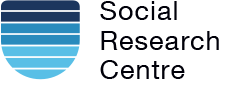 AcknowledgementsThe Quality Indicators for Learning and Teaching (QILT) survey program, including the 2022 Graduate Outcomes Survey (GOS), is funded by the Australian Government Department of Education. The Social Research Centre would especially like to thank the higher education institutions that contributed to the GOS in 2022. Without the enthusiastic and committed assistance of the survey managers and institutional planners, the 2022 GOS would not have been such a success.We are also very grateful to the graduates who took the time to provide valuable feedback about their employment, further study, and experience with their course. The GOS data will be used by institutions for continuous improvement, and to monitor and improve the labour force outcomes of graduates in the short term.The 2022 GOS was led by Graham Challice, and the project team consisted of Lisa Bolton, Natasha Vickers, James Morrison, Blair Johnston, Cynthia Kim, Dr Paddy Tobias, Benjamin Desta, Dr Gabriel Ong, Brenwin Ang, Dean Pennay, Javed Mohib, Shane Smith, Joe Feng, Luke Hand, Rawan Habibeh and Kelsey Pool.For more information on the conduct and results of the 2022 GOS see the QILT website: www.qilt.edu.au. The QILT team can be contacted by email at qilt@srcentre.com.au.ContentsAcknowledgements	iiList of figures	ivList of tables	iv1.	Introduction	62.	Labour market outcomes	72.1 Overall results	72.2	Time series	102.3	Home country	112.4	Study area	122.5	Institution	152.5.1	Universities	152.5.2	NUHEIs	183. Skills utilisation	224. Further study	27Appendix 1 Methodology	311.1 Methodological summary	311.1.1 Overview	311.1.2 Data collection	321.2 Response rate by course level	321.3 Response rate by institution	331.4 Data representativeness	39Appendix 2 Labour market and graduate satisfaction definitions	42Examples of graduate labour market outcomes	42Appendix 3 GOS questionnaire	443.1 Core instrument	443.2 Additional items	56Appendix 4 Construction of confidence intervals	58Appendix 5 Study area concordance	59Appendix 6 Additional tables	626.1 GOS results	626.1.1 Labour force outcomes	626.1.2 Hours worked	656.1.3 Away from work	666.1.4 Graduate occupations	666.1.5 Importance of the qualification	676.1.6 Extent to which qualification prepared graduates	676.1.7 Skills utilisation	676.1.8 Further study	686.1.9 Satisfaction	696.2 Methodological tables	70List of figuresFigure 1 Formula for a 90 per cent confidence interval using the Agresti-Coull method with FPC	58List of tablesTable 1 Graduate employment and study outcomes by level of study, international and domestic graduates, 2021-2022	8Table 2 International undergraduate employment outcomes by residence at time of survey and study level, 2021-2022 (%)	9Table 3 Undergraduate full-time employment rate by residence at time of survey, 2017-2022 (%)	10Table 4 Undergraduate median full-time salary, international and domestic graduates, 2018-2022 ($)	10Table 5 Undergraduate employment outcomes by home country of international graduates, 2022	11Table 6 Postgraduate coursework employment outcomes by home country of international graduates, 2022	11Table 7 Postgraduate research employment outcomes by home country of international graduates, 2022	12Table 8 Undergraduate employment outcomes by study area, international and domestic graduates, 2022	13Table 9 Postgraduate coursework employment outcomes by study area, international and domestic graduates, 2022	14Table 10 Undergraduate employment outcomes by university, international graduates, pooled 2020-2022	16Table 11 Undergraduate employment outcomes by NUHEI, international graduates, pooled 2020-2022	19Table 12 Undergraduates employed in managerial and professional occupations by employment type and study level, international and domestic graduates, 2021-2022 (% of those employed)	23Table 13 Qualification prepared undergraduate well or very well for current job, by employment type, 2021-2022 (% of those employed)	24Table 14 Main reason for working in job in 2022 that does not fully use skills and education, by study level, full-time employed international and domestic graduates, 2022 (%)	25Table 15 Undergraduates in further full-time study, by home country of international graduates, 2021-2022 (%)	27Table 16 Postgraduate coursework graduates in further full-time study, by home country of international graduates, 2021-2022 (%)	27Table 17 Postgraduate research graduates in further full-time study, by home country of international graduates, 2021-2022 (%)	28Table 18 International graduates in further full-time study, by original study area and level, 2022 (%)	29Table 19 Broad field of education destinations of international graduates in full-time study, by level of original study, 2022 (%)	29Table 20 2022 GOS operational overview, international graduates	31Table 21 2022 GOS response rate by course level, international graduates (%)	33Table 22 2022 GOS university response rates, all study levels, international graduates (%)	33Table 23 2022 GOS NUHEI response rates, all study levels, international graduates (%)	35Table 24 2022 International GOS response characteristics and population parameters by subgroup*	39Table 25 2022 GOS population parameters by study area and response characteristics, international graduates	41Table 26 Indicator definitions	42Table 27 Item summary	44Table 28 Study area concordance	59Table 29 Tables and figures associated with labour force outcomes	62Table 30 Tables associated with median usual hours and median actual hours worked	65Table 31 Tables associated with the percentage of employed graduates away from work	66Table 32 Tables associated with occupation types of employed graduates	66Table 33 Tables associated with the extent to which graduates considered their qualification important	67Table 34 Tables associated with the extent to which the qualification prepared graduates for their current job	67Table 35 Tables associated with reasons for underutilisation of skills and education	68Table 36 Tables associated with graduates undertaking further full-time study	69Table 37 Tables associated with graduate satisfaction	70Table 38 Tables associated with key project elements and response rates by institution	70Table 39 Tables associated with response characteristics and representativeness	71IntroductionThis report presents data on graduate employment outcomes for international students at Australian higher education institutions, approximately four to six months after they have completed their studies. Information is drawn from the Graduate Outcomes Survey (GOS), an annual survey conducted on behalf of the Australian Government Department of Education by the Social Research Centre as part of the Quality Indicators for Learning and Teaching (QILT) program. In 2022, the GOS gathered over 36,000 responses from international graduates, with a response rate of 32.4 per cent. Results from the GOS for domestic graduates are published in a National Report on the QILT website and in an interactive comparison tool at the institution by study area level on the ComparED website. Although international graduates have always been in scope for the GOS, results have only been published annually from 2021. This International Report focuses on the main indicators over time as outlined on the QILT website such as Labour Market Outcomes (rates of full-time employment, overall employment, labour force participation and median full-time salaries) and Further Study Outcomes. The report also discusses some areas of focus such as the impact of COVID-19 on labour force outcomes, skills utilisation including graduate occupations and reasons for skills based “underemployment”. For graduate coursework satisfaction results refer to the GOS National Report.This report is supported by a PowerBI workbook which allows readers to further explore the data presented in this report. It is also supported by a set of additional static Excel tables which provide additional data and detail out of scope of this report, but which may be of interest to the reader. Consistent with reporting of international student enrolments and completions, international graduates are defined in this report as graduates who were recorded as having non-Australian citizen status in the Tertiary Collection of Student Information (TCSI) project at the time they were enrolled as students (with the exception of New Zealand citizens and students on humanitarian visas, who are considered to be domestic students). Unless otherwise noted, graduate outcomes refer to graduates living both in Australia and overseas at the time of the survey. The exception is for salaries, which refers to graduates employed full-time within Australia only.Because data is drawn from a survey to which only a subset of graduates respond, analysis can be affected both by the total number of survey responses and by how representative those responses received are of the total graduate population. In this report, data is not reported where there are fewer than 25 survey responses, as indicated by ‘n/a.’ in tables. For institution level data, 90 per cent confidence intervals are presented to aid in interpreting results. It is known that GOS data is not representative by international graduates’ country of origin, with Chinese graduates in particular being under-represented. It is unknown how representative the survey is in relation to whether a graduate is living in Australia or overseas at the time of the survey. Work is continuing to improve both overall survey response rates and data representativeness for international graduates. Further information on survey methodology and data representativeness can be found in Appendix 1 of this report. Labour market outcomesThe GOS follows Australian Bureau of Statistics (ABS) Labour Force Survey (LFS) concepts and definitions in measuring employment. This means graduates are considered employed if they work at least one hour in the survey reference week, or usually work one hour per week. Graduates are considered to be employed full-time if they actually work 35 hours per week or more, or usually work that many hours in all their current jobs combined. Definitions of labour market outcomes are presented in Appendix 2 of this report.2.1 Overall resultsTable 1 presents employment outcomes for international and domestic graduates by study level, for 2020 to 2022. Two notable results are apparent. First, there has been a large increase in graduate employment rates for both domestic and international graduates in 2022, following a broad decline in graduate employment rates between 2019 and 2020. This decline was associated with general weakness in the Australian labour market observable from 2019, which was worsened in 2020 by measures introduced to manage the COVID-19 pandemic, and only saw slight improvement in 2021. International graduates were affected by this downturn to an even greater extent than domestic graduates. Results from 2022 suggest a strong recovery of the Australian labour market, with undergraduate full-time employment rates up by 14.7 percentage points for international graduates and 9.6 percentage points for domestic graduates.Second, although international graduate employment rates continue to be lower than for their domestic counterparts across all levels of study, the difference between the cohorts decreased in 2022. For undergraduates, the 2022 full-time employment rate for international graduates was 57.7 per cent compared with 78.5 per cent for domestic graduates. This represents a difference of 20.8 percentage points, compared to 25.9 percentage points in 2021. A similar trend was seen at postgraduate coursework level, with a difference of 31.5 percentage points between international and domestic graduates in 2022, compared to 41.0 percentage points in 2021. The gap was narrower at postgraduate research level at 8.7 percentage points and remained relatively unchanged from 2021.Overall employment rates (which includes graduates working on a full-time, part-time or casual basis) followed a similar pattern in 2022. International graduates recorded lower overall employment rates than domestic graduates by a margin of 16.8 percentage points for undergraduates, 17.4 percentage points at postgraduate coursework level and 6.3 percentage points at postgraduate research level.For undergraduates, labour force participation was also lower for international graduates than domestic in 2022, at 81.4 per cent and 92.4 per cent respectively. The difference in labour force participation was less pronounced at the postgraduate coursework level (92.5 percent international, 95.6 per cent domestic), and at the postgraduate research level international graduates were higher than domestic (95.1 per cent international, 94.8 per cent domestic). The lower labour force participation of international graduates is partly explained by high rates of further study, as discussed below.For those graduates employed full-time in Australia, median salaries were also consistently lower for international than domestic graduates. For undergraduates, the median salary in 2022 was $60,000 for international graduates, compared with $68,000 for domestic graduates, a difference of $8,000, compared to $10,700 in 2021. The salary differential was more pronounced at postgraduate coursework level in 2022, at $31,600, down from $34,900 in 2021. It is notable that the median salary ($60,000) was the same for international graduates at postgraduate coursework level and undergraduate level. The difference between salaries was less pronounced at postgraduate research level, at $6,500, compared with $8,100 in 2021.It is also notable that rates of further study are consistently higher for international graduates than for domestic graduates, across all levels of initial study. The further full-time study rate for international undergraduates was 31.0 per cent compared with 18.6 per cent for domestic undergraduates; a difference of 12.4 percentage points. At postgraduate coursework level, 12.8 per cent of international graduates reported being in further full-time study compared with 7.5 per cent of domestic graduates, and for postgraduate research 11.3 per cent were studying compared with 6.7 per cent for international and domestic graduates respectively.Table 1 Graduate employment and study outcomes by level of study, international and domestic graduates, 2021-2022Note: Median salary figures only include data for graduates working in Australia. Table 2 presents employment outcomes for international graduates disaggregated by whether the respondent was in Australia or overseas at time of survey. In 2022, full-time employment rates across all study levels were higher for graduates who were living overseas at the time of the survey. However, the gap between international graduates in Australia and those overseas at time of survey has markedly narrowed between 2021 and 2022. Caution should be used in interpreting these results because, as noted earlier, it is unknown how representative survey responses are in relation to current location of the graduate. There are also a substantial number of graduates for whom current location is unknown. Table 2 International undergraduate employment outcomes by residence at time of survey and study level, 2021-2022 (%) 2.2	Time seriesTable 3 shows trends in the full-time employment rate among domestic and international undergraduates. Employment increased among both domestic and international undergraduates between 2017 and 2018 in line with the strengthening labour market before turning down slightly in 2019 as the labour market weakened. The COVID-19 pandemic and associated downturn in economic and labour market activities resulted in employment of domestic and international undergraduates decreasing further in 2020, with a greater decline noted for international graduates. Both domestic and international undergraduate employment rates recovered slightly in 2021 with the easing of public health measures.A rise in economic and labour market activities in 2022 has seen a large increase in the full-time employment rate among both domestic and international undergraduates. The international undergraduate full-time employment rate has increased, from 50.2 per cent in 2017 to a time series high of 57.7 per cent in 2022. Data on graduate location at the time of the survey for international graduates is only available since 2018. As seen in Table 3, there has been an increase in full-time employment rates for international graduates residing overseas at time of survey and those continuing to reside in Australia. The increase between 2021 and 2022 in full-time employment rate among international undergraduates residing in Australia was 17.5 percentage points, compared to a smaller improvement, 8.1 percentage points, among international undergraduates residing overseas. Results from 2022 suggest strong recovery of the Australian labour market, with international graduates in Australia comparable to those residing overseas for the first time since 2018. Only a small difference of 1.8 percentage points between these two groups remains in 2022, down from 11.2 percentage points in 2021.Table 3 Undergraduate full-time employment rate by residence at time of survey, 2017-2022 (%)Note: International total includes graduates with unknown location.
Note: A ‘-‘ indicates there is no data / information available for that cellThe median salary of domestic undergraduates employed full-time increased from $61,000 in 2018 to $68,000 in 2022, an increase of 11.5 per cent, as shown by Table 4. By way of comparison, the median salary of international undergraduates employed full-time (residing in Australia) increased from $51,100 to $60,000, up 17.4 per cent.Table 4 Undergraduate median full-time salary, international and domestic graduates, 2018-2022 ($)Note: Median salary figures only include data for graduates working in Australia. 2.3	Home countryTables 5, 6 and 7present employment outcomes for international graduates disaggregated by the graduate’s home country and level of study. The countries are ordered based on number of survey responses at that study level. There continued to be considerable variation in outcomes by home country in 2022 across all study levels. For example, among the largest 10 home countries, undergraduate full-time employment rates ranged from a high of 70.5 per cent for graduates from Singapore, down to 51.7 per cent for graduates from Sri Lanka. Postgraduate coursework graduate full-time employment rates ranged from a high of 76.9 per cent for graduates from the Philippines down to 51.3 percent for graduates from Bhutan. More detailed analysis would be required to understand the factors that might be impacting these, for example the mix of fields of education studied and the proportion of graduates residing overseas. Table 5 Undergraduate employment outcomes by home country of international graduates, 2022Note: Median salary figures only include data for international graduates working in Australia. Top ten countries by number of responses received are shown in descending order.Table 6 Postgraduate coursework employment outcomes by home country of international graduates, 2022Note: Median salary figures only include data for international graduates working in Australia. Top ten countries by number of responses received are shown in descending order.Table 7 Postgraduate research employment outcomes by home country of international graduates, 2022Note: Median salary figures only include data for international graduates working in Australia. Top ten countries by number of responses received are shown in descending order. A blank cell indicates there is no data for that cell and n/a indicates a suppressed value (n<25).2.4	Study areaEmployment outcomes for international graduates vary considerably by study area, as is also the case for domestic graduates, as shown in Table 8 and Table 9 (results are not shown at postgraduate research level because there are numerous study areas with too few responses to report). It should also be noted that a small number of study areas (Business and management, Computing and Information Systems, and Engineering) are responsible for most of the survey responses and are therefore driving aggregate results (see Table 25).For undergraduates, international full-time employment rates ranged from a high of 97.3 per cent for Pharmacy graduates, down to 46.1 per cent for Psychology graduates. The fields of education with relatively high full-time employment rates, for example Pharmacy, Rehabilitation, Medicine, Teacher education and Veterinary science, were similar for both international and domestic graduates. Nonetheless, full-time employment rates were lower for international graduates than for domestic graduates in all study areas, except Pharmacy and Tourism, hospitality, personal services, sport and recreation. Please note, results should be treated with caution due to small base sizes.  At postgraduate coursework level, full-time employment rates ranged from a high of 92.9 per cent for Rehabilitation, down to 50.6 per cent for Computing and information systems. The fields of education with relatively high full-time employment rates, for example, Rehabilitation and Medicine were similar for both international and domestic graduates. Lower rates of full-time employment were recorded for international graduates than for domestic graduates in every study area.Table 8 Undergraduate employment outcomes by study area, international and domestic graduates, 2022Note: Median salary figures only include data for graduates working in Australia. A blank cell indicates there is no data for that cell and n/a indicates a suppressed value (n<25).Table 9 Postgraduate coursework employment outcomes by study area, international and domestic graduates, 2022Note: Median salary figures only include data for graduates working in Australia. A blank cell indicates there is no data for that cell and n/a indicates a suppressed value (n<25).2.5	InstitutionEmployment and salary outcomes vary across institutions. It is important to acknowledge that factors beyond the quality of teaching, careers advice and the like, such as course offerings, study mode, the composition of the student population, variations in state / territory and regional labour markets, and the proportion of graduates residing offshore may also impact on employment outcomes. Note also that the figures in parentheses in the tables that follow indicate the confidence intervals for the survey estimates. Since the number of survey responses for each institution can be relatively small, the confidence intervals may overlap for survey estimates from one year to the next, broadly indicating the change in labour market outcomes may not be statistically significant. To assist interpretation of results, 90 per cent confidence intervals are included. The calculation of these confidence intervals is detailed in Appendix 4.2.5.1	UniversitiesEmployment outcomes for undergraduate international graduates by university are shown in Table 10. Results are combined across the years 2020, 2021 and 2022. This is consistent with the approach utilised on the ComparED website where results are pooled across surveys to improve the robustness and validity of the data. Using a three-year aggregation of data, universities with highest full-time employment rates include Avondale University, 66.7 per cent, James Cook University, 58.6 per cent, The University of Queensland, 56.1 per cent, and University of New England, 55.6 per cent. In terms of graduate earnings once again based on a three-year aggregation of data, international undergraduates from James Cook University had highest full-time median salaries of $75,300 followed by graduates from University of Newcastle at $68,000.Table 10 Undergraduate employment outcomes by university, international graduates, pooled 2020-2022Note: Median salary figures only include data for international graduates working in Australia. A blank cell indicates there is no data for that cell and n/a indicates a suppressed value (n<25). In GOS reports prior to 2022, Avondale University was reported as a NUHEI.2.5.2	NUHEIsInternational undergraduate employment outcomes for non-university higher education institutions (NUHEIs) are shown in Table 11. As for universities, data has been pooled for the years 2020, 2021 and 2022. Institutions are only shown where at least one indicator is reportable. Even when three years of data are pooled there are insufficient records available to report median salaries for many NUHEIs. Using this three-year aggregation, several NUHEIs have full-time international undergraduate employment rates over 70 per cent, including SP Jain School of Management, 80.8 per cent, TAFE Queensland, 75.6 per cent, Chisholm Institute, 74.2 per cent, TAFE South Australia, 72.0 per cent, Alphacrucis College, 71.0 per cent, and International College of Hotel Management, 70.5 per cent. NUHEIs with high median full-time international undergraduate salaries include Academy of Information Technology, $60,500, TAFE NSW, $59,500, and Holmesglen Institute, $55,000. Table 11 Undergraduate employment outcomes by NUHEI, international graduates, pooled 2020-2022Note: Median salary figures only include data for international graduates working in Australia. A blank cell indicates there is no data for that cell and n/a indicates a suppressed value (n<25).Note: A ‘-‘ indicates there is no data / information available for that cell3. Skills utilisationThe proportion of graduates working in managerial and professional occupations is one measure of skills utilisation. These occupations are defined by the ABS as being commensurate with requiring bachelor level or higher qualifications.As shown in Table 12, at both undergraduate and postgraduate coursework levels international graduates are less likely to be employed in managerial and professional occupations than their domestic counterparts. For example, of undergraduates working full-time, 62.8 per cent of international graduates were employed at these occupation levels compared with 69.4 per cent of domestic graduates. At postgraduate coursework level, international graduates were much less likely to be working full-time in managerial and professional occupations than their domestic counterparts, 58.4 per cent and 86.0 per cent respectively. However, at postgraduate research level, international graduates were slightly more likely to be employed full-time in managerial and professional occupations than were domestic graduates, 93.0 per cent in comparison with 92.9 per cent. Across all study levels, the proportion of international graduates working in managerial and professional occupations increased between 2021 and 2022. Among domestic undergraduates, there was an increase of 1.6 percentage points, compared to an increase of 4.7 percentage points for international undergraduates.Table 12 Undergraduates employed in managerial and professional occupations by employment type and study level, international and domestic graduates, 2021-2022 (% of those employed)Another measure of skills utilisation is how well the qualification prepared graduates for their current job. International graduates employed full-time reported higher levels of preparedness than their domestic counterparts across all study levels, as shown in Table 13. Among international graduates, postgraduate research graduates reported the highest rates of preparedness at 91.9 per cent, followed by undergraduates at 80.3 per cent and postgraduate coursework graduates at 78.2 per cent. The proportion of international undergraduates in full-time employment who reported that their course had prepared them well or very well for their current job increased by 2.1 percentage points in 2022. A moderate increase of 3.3 percentage points was noted for postgraduate coursework graduates, whilst a slight decrease of 0.8 percentage points was seen for postgraduate research graduates. Table 13 Qualification prepared undergraduate well or very well for current job, by employment type, 2021-2022 (% of those employed)Graduates are also asked in the GOS to indicate whether they believed that they were working in a job enabling them to fully use their skills or education. In 2022, 29.8 per cent of international undergraduates employed full-time indicated they were working in a job that did not allow them to fully use their skills or education, similar to the 28.3 per cent recorded for domestic graduates. At postgraduate coursework level the difference was greater, with 39.3 per cent of international graduates working in such jobs, compared with 28.3 per cent of domestic graduates. In contrast, for postgraduate research graduates, just 19.7 per cent of international graduates indicated their job did not fully use their skills or education, compared with 26.7 per cent of domestic graduates.The main reasons for international graduates working in jobs not fully utilising their skills and education have remained relatively unchanged since 2021, suggesting the same barriers to skilled employment remain. As seen in Table 14, the most cited reason for international undergraduates working in a job which did not fully use the graduate’s skills or education in 2022 was ‘Do not have permanent residency’, 21.6 per cent of respondents. As a result, international undergraduates were less likely than domestic undergraduates to cite other reasons for working in a job that did not fully use their skills or education such as ‘Entry level job’, 20.1 per cent in comparison with 28.4 per cent. On the other hand, international undergraduates were more likely to cite ‘Not enough work experience’ as a factor, 16.3 per cent in comparison with 11.0 per cent. These trends were broadly similar at postgraduate coursework level.Table 14 Main reason for working in job in 2022 that does not fully use skills and education, by study level, full-time employed international and domestic graduates, 2022 (%)4. Further studyAcross all levels of study, international graduates are more likely to engage in further full-time study after completion of their initial degree than are domestic graduates, as shown above in Table 1. Rates of further study vary considerably by home country of the graduate, as shown by Tables 15, 16 and 17. Among international undergraduates in the largest 10 home countries, the rate of further full-time study ranges from a high of 56.0 per cent for graduates from China down to 10.3 per cent for graduates from Nepal. Among postgraduate coursework graduates, graduates from China are most likely to undertake further full-time study at 17.0 per cent and graduates from Indonesia are least likely at 7.1 per cent. Among postgraduate research graduates, graduates from Bangladesh were most likely to undertake further full-time study at 19.0 per and graduates from Pakistan least likely at 5.2 per cent.Table 15 Undergraduates in further full-time study, by home country of international graduates, 2021-2022 (%)Note: Top ten countries by number of responses received in 2022 are shown in descending order.Table 16 Postgraduate coursework graduates in further full-time study, by home country of international graduates, 2021-2022 (%)Note: Top ten countries by number of responses received in 2022 are shown in descending order.Table 17 Postgraduate research graduates in further full-time study, by home country of international graduates, 2021-2022 (%)Note: Top ten countries by number of responses received in 2022 are shown in descending order.As seen in Table 18, study areas with the highest proportion of international undergraduates proceeding to full-time study in 2022 included Psychology, 50.5 per cent, Science and mathematics, 46.6 per cent, Architecture and built environment, 45.2 per cent, Law and paralegal studies, 42.9 per cent, and Humanities, culture and social sciences, 41.2 per cent. International undergraduates who had completed degrees in study areas with a strong vocational orientation tended, not surprisingly, to be less likely to proceed on to further full-time study in 2022. These included Rehabilitation, 3.8 per cent, Nursing, 7.4 per cent, and Social work, 8.8 per cent. Among postgraduate coursework graduates, the study areas with the highest proportion of international graduates proceeding to full-time study included Psychology, 27.8 per cent, Tourism, hospitality, personal services, sport and recreation, 22.6 per cent, Law and paralegal studies, 17.0 per cent, Science and mathematics, 16.8 per cent, and Humanities, culture and social sciences, 15.2 per cent.Table 18 International graduates in further full-time study, by original study area and level, 2022 (%)Management and commerce was by far the most common further study destination for international undergraduate and postgraduate coursework graduates engaged in further study, as shown in Table 19. Of those graduates in further study, 31.6 per cent of undergraduates and 28.6 per cent of postgraduate coursework graduates were enrolled in this study area. Information technology and Engineering and related technologies were also popular further study destinations for graduates at both study levels.Table 19 Broad field of education destinations of international graduates in full-time study, by level of original study, 2022 (%)Appendix 1 Methodology1.1 Methodological summary1.1.1 OverviewThe in-scope population consisted of all graduates who completed the requirements of an undergraduate or postgraduate award at a participating Australian higher education institution between March 2021 and February 2022. This included international graduates living outside Australia who studied at an Australian campus. Offshore graduates who studied at a campus outside Australia were excluded from the core survey. Table 20 provides a summary of the 2022 GOS, filtered to international graduates. A total of 118,010 international graduates from 110 institutions, including all 42 universities and 68 non-university higher education institutions (NUHEIs), were approached to participate. From a final in-scope sample of 112,118 graduates, responses were received from a total of 36,355 graduates. This represents a final overall response rate of 32.4 per cent for international graduates (39.4% for domestic graduates). The 2022 GOS international graduate response rate was slightly below results for 2021 (33.6 per cent), comparable to 2020 (32.3 per cent) but below results for 2019 (34.7 per cent). For the QILT suite of surveys, ‘response rate’ is defined as completed surveys as a proportion of final sample, where final sample excludes unusable sample (e.g., no contact details), out-of-scope and opted-out. This definition of response rates differs from industry standards by treating certain non-contacts and refusals as being ineligible for the response rate calculation.Table 20 2022 GOS operational overview, international graduatesNote: In-scope sample excludes any approached graduates who unsubscribed, refused, had unusable contact information or were identified as out of scope during fieldwork.1.1.2 Data collectionThe main collection periods were November, February, and May. The February collection is undertaken to accommodate institutions with August to October 2021 completions. The survey was fielded primarily online, in English only. All completing respondents were entered into a four-week rolling prize draw in each round of the 2022 GOS collection cycle. The prize pool totalled $27,000 in the November period, $6,000 in February, and $37,000 May. The total prize pools for each collection period aimed to reflect the proportion of sample in each. A broad range of promotional materials were provided to institutions to raise awareness of the GOS and encourage participation amongst the target population. The contact strategy for the 2022 GOS featured an email invitation to complete the survey, followed by nine reminder emails, up to three SMS reminders, as well as in field telephone reminder calls. Several institutions also commissioned post-fieldwork telephone reminder calls to boost participation, which extended data collection for these institutions approximately two weeks post main collection.Refer to the 2022 GOS Methodological Report for further information on target population definition, sample design and preparation, survey design and procedures, response maximisation strategies, data preparation processes, final field outcomes and response analysis.A copy of the generic survey instrument (i.e., excluding any institution specific items) and screenshots of the survey are included in the 2022 GOS Methodological Report and a summary of items is available in Appendix 3 of this report.1.2 Response rate by course levelTable 21 provides the final response rate by course level and institution for each period of the 2022 GOS collection cycle. Postgraduate research graduates had the highest overall response rate of 65.0 per cent, followed by postgraduate coursework graduates with 32.0 per cent, and undergraduates with 30.5 per cent. Some variation by institution type for each course level can be seen, with larger differences noted for postgraduate coursework and postgraduate research graduates. Table 21 2022 GOS response rate by course level, international graduates (%)1.3 Response rate by institutionTable 22 and Table 23 show the final response rate by institution for each period of the 2022 GOS collection cycle. There was a minor variation in response rate by provider type, with an overall response rate of 32.0 per cent for universities and 35.5 per cent for NUHEIs. At an individual institution level within provider type, the response rate ranged from 61.1 per cent to 15.7 per cent for universities, and 100.0 per cent to 0 per cent for NUHEIs. Table 22 2022 GOS university response rates, all study levels, international graduates (%)Table 23 2022 GOS NUHEI response rates, all study levels, international graduates (%)Note: A ‘-‘ cell denotes that the institution did not participate in that GOS collection 
1.4 Data representativenessIn terms of Total Survey Error, response rates are less important than the representativeness of the respondent profile. To investigate the extent to which those who responded to the GOS are representative of the in-scope population, respondent characteristics are presented alongside population parameters in Table 24 and Table 25 below.Some groups in the achieved sample are represented broadly in-line with their sample proportion. with mode of attendance and disability status particularly well-matched for undergraduates. For postgraduate coursework graduates, gender and disability status were well-matched. The largest potential source of non-response bias across the total sample is in relation to home country, and age for international graduates. Chinese graduates are under-represented in the responding sample by 15.4 percentage points. There was good representation across all other home countries that make up the top ten home countries for international graduates. Graduates aged thirty years or below were also less likely to respond, with those thirty or below under-represented by 6.2 percentage points, relative to population parameters. The under-representation of Chinese graduates, and young graduates in 2022 suggests that these should be considered as areas for renewed response maximisation focus in 2023. Table 24 2022 International GOS response characteristics and population parameters by subgroup**Some subgroups may not add to 100 per cent due to missing data.** Institutions took different approaches in reporting students’ mode of attendance in 2020 with only a small number updating the mode of study to reflect the shift to online, therefore the figures presented here most likely reflect students’ intentions rather than their actual mode of study in 2020.As shown in Table 25 below, the achieved international graduate respondent profile in the 2022 GOS closely matches the in-scope survey population in most study areas.Study areas with the strongest representation in the 2021 GOS were Science and mathematics, Nursing, and Computing and information systems. Business and management continues to be the most under-represented study area, followed by Communications and Creative arts. Future collections will continue trialling tailored email content for graduates from these under-performing study areas and seek increased institutional engagement at the faculty level prior to graduation. Table 25 2022 GOS population parameters by study area and response characteristics, international graduatesAppendix 2 Labour market and graduate satisfaction definitionsThe 2022 GOS uses labour force indicator definitions informed by the standard labour force statistics model used by the ABS. Definitions for indicators used throughout this report are presented in Table 26 below.Table 26 Indicator definitionsExamples of graduate labour market outcomesAmy works 37 hours a week. Amy is both available for employment and available for full-time employment, as well as both employed and employed full-time. Graduate Amy is counted towards the labour force participation rate. Amy’s usual salary is counted towards the median salary figure.Bryan works 20 hours a week while also studying full-time and does not want to work additional hours. Bryan is available for employment and employed but is not available for full-time work or employed full-time. Bryan is counted towards both the full-time study rate, overall employed and the labour force participation rate. Bryan’s salary is not counted towards the median salary figure. Bryan is not considered “underemployed”.Crishna works 6 hours a week but would prefer to work 40 hours per week. Crishna is both available for employment and available for full-time employment. Crishna is employed but not employed full-time and is also underemployed. Graduate Crishna is counted towards the labour force participation rate. Crishna’s salary is not counted towards the median salary figure.Dilek is studying full-time and is not working or looking for work. Dilek is not available for employment and therefore is not counted towards the labour force participation rate. However, Dilek is counted towards the full-time study rate. Emily is not working and is looking for full-time work. Emily is both available for employment and available for full-time employment. Emily is counted towards the labour force participation rate. However, Emily is neither employed nor employed full-time, and can also be referred to as unemployed.Appendix 3 GOS questionnaire3.1 Core instrumentA summary of all items included in the 2022 GOS core instrument are provided in Table 27 below. A copy of the core survey instrument (i.e., excluding any institution specific items) and screenshots of the survey are included in the 2022 GOS Methodological Report.Table 27 Item summaryNote: A ‘-‘ indicates there is no data / information available for that cell3.2 Additional itemsA total of 16 institutions (14 universities and 2 NUHEIs) included institution specific items in the 2022 GOS. Institution specific items can be the same or a variation on questions included in prior years, or new questions entirely. Some of the content covered by institution specific items included questions relating to the net promoter score, work preparedness, further study plans, time spent in internships, volunteering and other co-curricular activities, and likelihood of recommending the course or institution to others. These institution-specific items were presented to graduates after the core instrument. A statement (The following items have been included by <E306CTXT> to gather feedback from recent graduates on issues important to their institution) was added before the items to further emphasise a clear distinction between the core instrument and any additional items. The Course Experience Questionnaire (CEQ), excluding overall satisfaction, and the Graduate Attributes Scale (GAS) became institution opt-in from the 2021 GOS. A total of 40 institutions (19 universities and 21 NUHEIs) included the CEQ, and 37 institutions (22 universities and 15 NUHEIs) included the GAS.Stakeholders including the Australian Association of Graduate Employers (AAGE), Australian Collaborative Education Network Limited (ACEN), and Optometry Council of Australia and New Zealand (OCANZ) included items in the 2022 GOS. Content covered by the stakeholder items included employment pathways, work integrated learning and preparedness of optometry graduates. Institutions were invited to participate in these items, where applicable, by each of the relevant stakeholders.Appendix 4 Construction of confidence intervalsThe 90 per cent confidence intervals presented in this report were calculated using the Finite Population Correction (FPC) to account for the relatively large size of the sample relative to the in-scope population. The FPC is generally used when the sampling fraction exceeds five per cent.Because percentage agreement scores are reported for the 2022 GOS, the formula for the confidence interval of a proportion is used. The Agresti-Coull method is used as it performs well with both small and large counts, consistently producing intervals that are more likely to contain the true value of the proportion in comparison to the previous Wald method.Where  is the adjusted estimated proportion of satisfied responses,  is the size of the population in the relevant subgroup,  is the number of valid responses in the relevant subgroup,  is the number of positive responses in the relevant subgroup,  is the standard normal value for 90 per cent confidence and  is the Finite Population Correction term.The 90 per cent confidence interval of each estimated proportion is then calculated as the adjusted proportion plus or minus its 90 per confidence interval bound.Figure 1 Formula for a 90 per cent confidence interval using the Agresti-Coull method with FPCwhere   ,        and       and   Appendix 5 Study area concordanceStudy areas for the QILT surveys, including the GOS, are defined in accordance with the ABS Australian Standard Classification of Education (ASCED). The QILT website, and this report generally use 21 aggregated study areas as the basis of analysis. Targets for data collection are based on 45 study areas. Concordance between these study areas and ASCED fields are listed below in Table 28. Details of the fields of education are available from the ABS website.Table 28 Study area concordanceAppendix 6 Additional tablesThis report is accompanied by additional benchmarking tables which may be used alongside this report and data visualisation to support institutional benchmarking and analysis.6.1 GOS results6.1.1 Labour force outcomesThis group of tables and figures includes labour force outcomes, including full-time and overall employment rates, labour force participation rate and median salary for graduates. Labour force outcomes can be viewed at the course level, by provider type, institution, gender, and study area. Table 29 Tables and figures associated with labour force outcomesNote: A ‘-‘ indicates there is no data / information available for that cell6.1.2 Hours workedThis group of tables explores the median hours actually worked in the week prior to completing the survey of graduates in the short-term, approximately four to six months after completing their course.Table 30 Tables associated with median usual hours and median actual hours workedNote: A ‘-‘ indicates there is no data / information available for that cell6.1.3 Away from workThis group of tables presents the proportion of employed graduates who were away from work in the week prior to completing the survey. Reasons for being away from work include for holidays, sickness or any other reason, such as being stood down due to the impact of COVID-19.Table 31 Tables associated with the percentage of employed graduates away from workNote: A ‘-‘ indicates there is no data / information available for that cell6.1.4 Graduate occupationsThis group of tables presents the proportion of employed graduates and graduates employed full-time in different occupations. These occupations are coded from graduate description of their job and job role to a detailed ANZCO code. The results are presented here at the top ANZCO levels. In general, a managerial or professional occupation is considered an appropriate employment outcome after completing a higher education level qualification and a useful proxy for the “relevance” of graduates’ employment outcomes to their qualification. Table 32 Tables associated with occupation types of employed graduatesNote: A ‘-‘ indicates there is no data / information available for that cell6.1.5 Importance of the qualificationThis group of tables presents information on the extent to which graduates consider that it was important for them to have their specific or similar qualification, to be able to do their job.Table 33 Tables associated with the extent to which graduates considered their qualification importantNote: A ‘-‘ indicates there is no data / information available for that cell6.1.6 Extent to which qualification prepared graduatesThis group of tables present information on how well the qualification prepared graduates for their current job. Institutions also receive qualitative data in comment fields related to what the institution did well and what graduates considered could have been done better to prepare them for their current employment.Table 34 Tables associated with the extent to which the qualification prepared graduates for their current job6.1.7 Skills utilisationThis group of tables present data exploring underutilisation of skills among graduates four to six months after completion of their course, and reasons for not working more hours. Results can be viewed by preference for more hours, gender, and study area.Table 35 Tables associated with reasons for underutilisation of skills and educationNote: A ‘-‘ indicates there is no data / information available for that cell6.1.8 Further studyThis group of tables present the proportion of graduates engaged in further full-time study four to six months after completing their course. Table 36 Tables associated with graduates undertaking further full-time studyNote: A ‘-‘ indicates there is no data / information available for that cell6.1.9 SatisfactionThis group of tables present level of graduate satisfaction with their course. Results can be viewed by study level, institution type and demographic group.Table 37 Tables associated with graduate satisfactionNote: A ‘-‘ indicates there is no data / information available for that cell6.2 Methodological tablesThis group of tables relate to the operational and methodological aspects of the GOS including response rates, response characteristics such as student demographics and study area, as well as representativeness of the respondents as compared to the sample population.For more detailed discussion and analysis of methodology including the sampling design and approach, data collection and processing, data quality, response characteristics, approach to weighting and precision please refer to the 2022 GOS Methodological Report, which is available on the QILT website.Table 38 Tables associated with key project elements and response rates by institutionNote: A ‘-‘ indicates there is no data / information available for that cellTable 39 Tables associated with response characteristics and representativenessNote: A ‘-‘ indicates there is no data / information available for that cellCategoryInternational 2021International 2022Domestic 2021Domestic 2022Full-time employment: (%)Undergraduate43.057.768.978.5Full-time employment: Postgraduate coursework43.957.984.989.4Full-time employment: Postgraduate research69.476.077.784.7Overall employed (%): Undergraduate64.671.584.888.3Overall employed (%): Postgraduate coursework70.175.990.893.3Overall employed (%): Postgraduate research82.285.688.191.9Labour force participation rate (%): Undergraduate80.881.492.092.4Labour force participation rate (%): Postgraduate coursework91.992.595.495.6Labour force participation rate (%): Postgraduate research94.495.194.894.8Median salary, employed full-time ($): Undergraduate54,30060,00065,00068,000Median salary, employed full-time ($): Postgraduate coursework54,80060,00089,70091,600Median salary, employed full-time ($): Postgraduate research86,90089,50095,00096,000CategoryUndergraduate In Australia 2021Undergraduate In Australia 2022Undergraduate Overseas 2021Undergraduate Overseas 2022Postgraduate coursework In Australia 2021Postgraduate coursework In Australia 2022Postgraduate coursework Overseas 2021Postgraduate coursework Overseas 2022Postgraduate research In Australia 2021Postgraduate research In Australia 2022Postgraduate research Overseas 2021Postgraduate research Overseas 2022Full-time employment41.659.152.860.941.458.562.066.162.873.982.784.7Overall employed67.276.557.360.272.479.766.768.681.988.085.885.7Labour force participation rate 82.185.375.971.193.594.790.488.994.495.396.395.8In further full-time study35.129.828.634.215.912.911.012.210.69.811.814.2Category201720182019202020212022Domestic71.872.972.268.768.9%78.5International50.250.549.742.443.0%57.%International in Australia-44.844.339.241.6%59.1International overseas-65.863.253.052.860.9Category20182019202020212022Domestic61,00062,60064,70065,00068,000International51,10051,10053,00054,30060,000CountryFull-time employment(%)Overallemployed(%)Labour force participation rate (%)Median salary, employed full-time ($)China52.458.560.861,000Nepal55.081.596.056,400India57.177.694.260,300Malaysia61.570.086.459,500Vietnam58.174.289.560,000Indonesia52.966.186.556,000Hong Kong63.169.181.663,600Sri Lanka51.776.292.060,000Singapore70.575.485.766,000South Korea63.571.584.362,600All international graduates57.771.581.460,000CountryFull-time employment (%)Overall employed (%)Labour force participation rate (%)Median salary, employed full-time ($)India52.376.794.258,700China56.765.786.160,000Nepal52.680.496.152,800Sri Lanka54.775.994.859,800Vietnam60.277.392.858,000Pakistan59.376.994.665,000Indonesia69.780.594.765,000Bhutan51.378.995.954,800Philippines76.986.397.362,600Malaysia66.576.495.262,600All international graduates57.975.992.560,000CountryFull-time employment (%)Overall employed (%)Labour force participation rate (%)Median salary, employed full-time ($)China82.287.892.388,800India69.677.896.488,800Vietnam71.490.497.386,100Iran67.882.895.290,500Indonesia82.088.797.0n/aBangladesh67.185.993.987,400Sri Lanka74.085.491.188,900Pakistan60.883.596.6n/aGermany80.883.196.7n/aNepal58.776.596.2n/aAll international graduates76.085.695.189,500CategoryFull-time employment (%) International Full-time employment (%)DomesticOverall employed (%) International Overall employed (%) DomesticLabour force participation rate (%) International Labour force participation rate (%) DomesticMedian salary, employed full-time ($) International Median salary, employed full-time ($) DomesticScience and mathematics55.672.567.686.169.487.561,40066,000Computing and information systems50.876.672.783.186.694.256,40069,000Engineering60.187.568.990.880.495.560,10071,500Architecture and built environment51.178.861.787.674.893.454,90064,700Agriculture and environmental studies62.783.369.790.881.589.8n/a70,000Health services and support64.878.575.190.185.192.566,80069,400Medicine89.593.085.293.086.391.879,60079,800Nursing65.782.683.590.995.295.565,20068,500Pharmacy97.396.289.796.996.794.249,60052,200Dentistryn/a86.673.391.278.994.0n/a100,000Veterinary science80.589.975.094.790.693.565,00062,600Rehabilitation89.596.590.296.794.397.670,00069,500Teacher education83.386.785.193.089.094.165,40072,200Business and management55.784.267.490.177.395.955,00065,000Humanities, culture and social sciences49.172.962.186.677.791.156,70066,700Social work62.277.486.087.394.394.765,00075,000Psychology46.172.064.387.370.590.0n/a67,800Law and paralegal studies51.680.269.787.481.794.3n/a70,000Creative arts48.157.363.681.278.490.252,20056,800Communications48.568.465.286.575.289.9n/a60,000Tourism, hospitality, personal services, sport and recreation71.065.185.489.495.396.2n/a54,800All study areas57.778.571.588.381.492.460,00068,000Standard deviation15.910.19.64.08.42.612,5009,800CategoryFull-time employment (%) International Full-time employment (%)DomesticOverall employed (%) International Overall employed (%) DomesticLabour force participation rate (%) International Labour force participation rate (%) DomesticMedian salary, employed full-time ($) International Median salary, employed full-time ($) DomesticScience and mathematics61.384.375.489.889.593.860,00093,700Computing and information systems50.687.472.790.092.896.660,000100,000Engineering59.991.978.192.693.597.060,000100,000Architecture and built environment61.987.976.092.194.596.257,50072,900Agriculture and environmental studies61.882.378.689.194.596.557,40080,000Health services and support55.587.878.593.695.396.562,60093,900Medicine91.997.589.097.392.796.581,00083,500Nursing72.494.088.696.293.196.364,90091,300Pharmacyn/a94.496.095.792.696.9n/a83,300Dentistryn/a93.7n/a98.1n/a97.3n/a123,700Veterinary sciencen/a97.6n/a97.9n/a100.0n/a70,000Rehabilitation92.996.095.597.096.798.269,00071,000Teacher education67.390.982.195.392.295.767,80089,000Business and management56.991.974.194.292.097.356,900115,000Humanities, culture and social sciences58.582.374.490.387.891.456,40087,000Social work63.184.683.191.297.093.268,50081,300Psychology68.185.078.892.684.691.0n/a88,000Law and paralegal studies65.589.372.990.989.295.963,00080,300Creative arts57.571.476.589.091.792.558,00069,500Communications62.575.877.188.293.994.455,00075,000Tourism, hospitality, personal services, sport and recreation51.7n/a70.6n/a91.9n/an/an/aAll study areas57.989.475.993.392.595.660,00091,600Standard deviation12.57.97.43.23.52.412,60014,000UniversityFull-time employment (%)Overall employed (%)Labour force participation rate (%)Median salary, employed full-time ($)Australian Catholic University43.1 (40.8, 45.5)77.6 (75.9, 79.1)94.5 (93.5, 95.2)58,000 (55,500, 60,500)Avondale University66.7 (53.7, 76.6)91.2 (81.7, 94.6)97.1 (89.1, 98.4)n/aBond University45.3 (37.5, 53.4)63.9 (57.4, 69.8)77.2 (72.2, 81.3)n/aCentral Queensland University43.8 (36.2, 51.8)71.2 (64.1, 77.1)95.4 (91.1, 97.5)55,000 (50,500, 59,500)Charles Darwin University53.2 (48.9, 57.4)81.7 (78.6, 84.2)97.5 (95.8, 98.2)58,700 (54,100, 63,200)Charles Sturt University42.2 (35.9, 48.7)68.9 (62.9, 74.3)95.3 (91.8, 97.3)51,600 (48,600, 54,500)Curtin University49.2 (46.0, 52.5)65.0 (62.2, 67.7)83.3 (81.3, 85.2)60,000 (56,400, 63,600)Deakin University44.3 (41.9, 46.6)69.2 (67.4, 71.0)84.2 (82.9, 85.5)56,700 (53,700, 59,700)Edith Cowan University48.9 (45.5, 52.3)78.9 (76.4, 81.2)92.8 (91.2, 94.1)62,800 (59,600, 66,000)Federation University Australia48.3 (43.9, 52.7)75.6 (72.0, 78.9)91.1 (88.7, 93.0)52,200 (50,100, 54,200)Flinders University44.7 (41.2, 48.3)74.4 (71.6, 76.9)92.8 (91.0, 94.1)61,500 (58,100, 64,900)Griffith University47.6 (44.1, 51.1)66.8 (63.9, 69.6)74.6 (72.3, 76.7)55,000 (52,500, 57,500)James Cook University58.6 (51.8, 65.0)69.4 (63.8, 74.5)88.7 (84.6, 91.7)75,300 (66,800, 83,900)La Trobe University44.7 (40.5, 48.9)65.9 (62.4, 69.2)78.3 (75.6, 80.7)57,100 (53,300, 61,000)Macquarie University47.9 (44.5, 51.2)60.2 (57.7, 62.7)72.6 (70.7, 74.4)55,000 (51,500, 58,500)Monash University52.8 (50.9, 54.7)59.4 (57.9, 61.0)72.8 (71.6, 74.0)58,000 (55,500, 60,500)Murdoch University53.4 (48.1, 58.5)73.0 (68.6, 77.0)88.9 (85.8, 91.4)61,000 (58,500, 63,500)Queensland University of Technology48.0 (45.3, 50.7)64.1 (62.1, 66.1)78.5 (77.0, 79.9)56,400 (54,100, 58,600)RMIT University43.4 (40.9, 45.9)59.6 (57.5, 61.6)76.2 (74.7, 77.7)54,500 (52,900, 56,000)Southern Cross University37.6 (32.8, 42.7)73.0 (69.2, 76.5)82.5 (79.5, 85.0)52,200 (49,200, 55,200)Swinburne University of Technology38.5 (35.0, 42.1)63.6 (60.8, 66.2)79.6 (77.6, 81.5)54,000 (51,800, 56,200)The Australian National University52.8 (48.3, 57.2)61.1 (57.7, 64.5)64.6 (62.0, 67.1)56,000 (50,600, 61,400)The University of Adelaide44.6 (41.8, 47.5)57.2 (54.8, 59.5)75.1 (73.4, 76.7)60,000 (57,100, 62,900)The University of Melbourne46.2 (44.0, 48.4)54.7 (53.1, 56.3)65.6 (64.5, 66.8)55,000 (52,100, 57,900)The University of Notre Dame Australian/an/an/an/aThe University of Queensland56.1 (53.7, 58.4)63.7 (61.7, 65.6)78.5 (77.1, 79.9)55,700 (53,100, 58,300)The University of South Australia45.3 (42.3, 48.4)64.6 (62.0, 67.1)83.2 (81.4, 84.9)55,000 (52,000, 58,000)The University of Sydney53.8 (51.3, 56.3)59.4 (57.4, 61.5)73.2 (71.7, 74.7)60,000 (58,600, 61,400)The University of Western Australia40.0 (35.1, 45.2)50.8 (46.8, 54.8)73.7 (70.6, 76.5)55,500 (52,100, 58,900)Torrens University55.3 (52.1, 58.5)77.9 (75.6, 80.0)87.8 (86.1, 89.3)54,100 (52,100, 56,000)University of Canberra44.8 (40.1, 49.7)68.6 (64.7, 72.2)85.0 (82.1, 87.4)58,200 (53,800, 62,700)University of Divinityn/an/a55.3 (45.6, 64.2)n/aUniversity of New England55.6 (42.7, 67.6)69.0 (57.1, 78.6)71.2 (61.6, 79.0)n/aUniversity of New South Wales55.3 (52.5, 58.1)62.4 (60.0, 64.8)77.8 (76.0, 79.5)60,900 (57,900, 63,900)University of Newcastle55.1 (50.1, 59.9)69.7 (65.6, 73.5)75.7 (72.4, 78.6)68,000 (63,700, 72,300)University of Southern Queensland55.3 (49.9, 60.5)78.8 (74.4, 82.4)94.3 (91.5, 96.0)58,300 (54,900, 61,800)University of Tasmania41.2 (37.5, 45.0)61.0 (57.7, 64.2)80.6 (78.2, 82.8)60,000 (56,300, 63,700)University of Technology Sydney43.2 (40.8, 45.6)60.0 (57.9, 62.1)79.2 (77.7, 80.7)55,000 (52,400, 57,600)University of the Sunshine Coast52.8 (49.2, 56.3)78.9 (76.3, 81.1)91.0 (89.3, 92.4)58,400 (55,800, 61,100)University of Wollongong42.5 (37.9, 47.3)59.9 (55.7, 63.9)80.6 (77.4, 83.4)60,000 (57,200, 62,800)Victoria University47.7 (44.4, 50.9)73.7 (71.1, 76.1)86.4 (84.5, 88.0)54,000 (52,000, 56,000)Western Sydney University50.9 (47.9, 53.8)72.9 (70.6, 75.0)88.8 (87.2, 90.1)60,000 (57,400, 62,600)All universities48.2 (47.7, 48.8)65.0 (64.6, 65.4)78.9 (78.5, 79.2)57,500 (56,800, 58,200)Standard deviation7.09.510.14,800NUHEIFull-time employment (%)Overall employed (%)Labour force participation rate (%)Median salary, employed full-time ($)Academies Australasia Polytechnic Pty Limited35.0 (28.9, 42.1)75.8 (70.2, 80.0)91.7 (87.6, 93.6)n/aAcademy of Information Technology48.8 (41.2, 56.5)68.7 (62.4, 74.1)92.0 (87.7, 94.5)60,500 (54,000, 67,100)Alphacrucis College71.0 (57.1, 81.5)84.6 (75.5, 90.3)96.3 (89.6, 98.6)n/aAsia Pacific International College28.8 (23.3, 35.8)76.7 (71.0, 80.9)93.5 (89.4, 95.1)n/aAustralian Academy of Music and Performing Arts-n/an/a-Australian College of Applied Professionsn/an/an/an/aAustralian College of Christian Studies-n/an/a-Australian College of Theology Limitedn/an/an/an/aAustralian Institute of Higher Education35.0 (31.4, 39.0)76.1 (73.1, 78.6)90.9 (88.9, 92.3)49,300 (46,300, 52,300)Box Hill Institute63.2 (51.7, 72.9)78.7 (69.2, 85.1)95.9 (89.0, 98.0)n/aCanberra Institute of Technology-n/an/a-Chisholm Institute74.2 (61.6, 82.9)87.5 (76.2, 92.9)94.1 (84.5, 97.3)n/aChristian Heritage Collegen/an/an/a-CIC Higher Education32.7 (28.0, 38.3)64.3 (60.6, 67.5)92.3 (89.8, 93.2)n/aCollarts (Australian College of the Arts)n/an/an/an/aElite Education Instituten/an/an/an/aEndeavour College of Natural Healthn/an/an/an/aEngineering Institute of Technologyn/an/an/a-Equals International-n/an/a-Excelsia Collegen/an/an/an/aHolmes Institute32.4 (27.6, 37.6)63.6 (59.1, 67.8)91.0 (88.1, 93.1)51,700 (44,300, 59,000)Holmesglen Institute60.3 (54.4, 65.7)82.9 (78.5, 86.3)94.8 (91.8, 96.4)55,000 (51,400, 58,600)International College of Hotel Management70.5 (60.0, 78.5)93.0 (86.3, 95.8)93.4 (87.3, 95.9)n/aIkon Institute of Australian/an/an/a-International College of Management, Sydney47.3 (37.2, 57.6)71.8 (63.9, 78.3)75.2 (68.8, 80.5)n/aInternational Institute of Business and Technologyn/an/an/a-Kaplan Business School44.3 (39.1, 49.6)77.4 (73.4, 80.9)88.3 (85.2, 90.6)53,000 (49,100, 56,900)Kaplan Higher Education Pty Ltdn/an/an/a-Kent Institute Australia42.5 (38.2, 47.0)72.9 (69.1, 76.2)92.4 (90.0, 94.0)47,500 (42,300, 52,700)King's Own Institute41.5 (37.9, 45.2)73.1 (70.0, 75.9)94.7 (93.0, 95.9)50,100 (46,900, 53,200)LCI Melbournen/an/an/an/aLe Cordon Bleu Australia63.9 (51.5, 74.3)86.4 (76.7, 91.9)91.7 (83.4, 95.5)n/aLeaders Instituten/an/an/a-Macleay Collegen/an/an/an/aMelbourne Institute of Technology33.3 (28.2, 39.0)72.1 (67.4, 76.3)92.4 (89.4, 94.5)49,600 (46,400, 52,800)Melbourne Polytechnic44.9 (40.2, 49.8)72.5 (68.3, 76.1)92.5 (89.9, 94.3)52,200 (48,900, 55,500)Moore Theological Collegen/an/an/an/aNational Art School-n/an/a-Ozford Institute of Higher Educationn/an/an/a-Perth Bible College-n/an/a-Photography Studies College (Melbourne)n/an/an/a-Polytechnic Institute Australia Pty Ltdn/a64.9 (54.5, 73.2)86.0 (77.7, 90.1)n/aSAE Institute37.2 (29.7, 45.5)65.7 (58.9, 71.7)89.7 (84.9, 92.8)n/aSheridan College Inc.n/an/an/an/aSP Jain School of Management80.8 (75.8, 84.8)82.4 (77.7, 86.0)92.4 (89.0, 94.5)54,100 (51,600, 56,600)Stott's College52.3 (44.6, 59.8)71.1 (64.7, 76.4)90.5 (86.0, 93.3)n/aSydney College of Divinityn/an/an/an/aTAFE NSW62.0 (56.2, 67.4)80.5 (75.8, 84.2)93.5 (90.4, 95.5)59,500 (57,400, 61,500)TAFE Queensland75.6 (66.3, 81.8)85.7 (77.1, 90.0)100.0 (94.0, 99.9)52,200 (48,000, 56,300)TAFE South Australia72.0 (57.2, 82.5)83.3 (70.8, 90.4)96.8 (86.8, 99.2)n/aThe Australian College of Physical Educationn/an/an/a-The Australian Institute of Musicn/an/a74.1 (61.6, 82.2)n/aThink Education55.6 (43.3, 66.8)86.4 (78.9, 89.6)89.8 (83.6, 91.8)n/aUOW Collegen/a53.3 (42.8, 63.5)73.8 (65.2, 80.3)-UTS College17.1 (12.2, 23.5)50.9 (46.6, 55.2)57.8 (54.7, 60.9)n/aVIT (Victorian Institute of Technology)47.4 (44.6, 50.1)75.8 (73.7, 77.6)96.0 (94.9, 96.6)48,300 (44,300, 52,200)Wentworth Institute of Higher Education40.4 (31.4, 50.5)69.5 (61.0, 76.3)88.1 (81.5, 91.6)n/aWhitehouse Institute of Design, Australian/an/an/a-William Angliss Institute52.8 (44.2, 61.2)77.9 (70.7, 83.5)86.9 (81.1, 90.7)n/aAll NUHEIs45.5 (44.3, 46.7)72.7 (71.8, 73.6)87.8 (87.2, 88.4)52,200 (51,500, 52,900)Standard deviation2421.811.410,600CategoryUndergraduate International 2021Undergraduate International 2022Undergraduate Domestic 2021Undergraduate Domestic 2022Postgraduate coursework International 2021Postgraduate coursework International 2022Postgraduate coursework Domestic 2021Postgraduate coursework Domestic 2022Postgraduate research International 2021Postgraduate research International 2022Postgraduate research Domestic 2021Postgraduate research Domestic 2022Full-time employed58.162.867.869.455.158.484.386.091.993.091.892.9Overall employed44.352.255.158.841.748.581.882.789.590.690.591.3CategoryUndergraduate International 2021Undergraduate International 2022Undergraduate Domestic 2021Undergraduate Domestic 2022Postgraduate coursework International 2021Postgraduate coursework International 2022Postgraduate coursework Domestic 2021Postgraduate coursework Domestic 2022Postgraduate research International 2021Postgraduate research International 2022Postgraduate research Domestic 2021Postgraduate research Domestic 2022Full-time employed78.280.374.574.874.978.275.276.092.791.982.682.5Overall employed71.274.865.067.369.674.073.374.391.291.180.580.4CategoryUndergraduate InternationalUndergraduate DomesticPostgraduate coursework InternationalPostgraduate coursework DomesticStudying5.16.22.63.6I'm satisfied with my current job7.113.96.520.1For financial reasons4.26.24.46.1Caring for children or family member0.31.30.73.0Subtotal – Personal factors16.727.614.332.8No suitable jobs in my area of expertise6.38.17.38.6No suitable jobs in my local area7.66.46.88.9Considered to be too young by employers1.91.81.22.8Considered to be too old by employers0.30.70.21.9Not enough work experience16.311.018.08.6No jobs with a suitable number of hours0.80.90.60.7Cannot find a job NFI0.60.50.20.7I had to change jobs due to COVID-191.81.31.62.2Entry level job/career stepping stone20.128.416.914.3Subtotal - Labour market factors55.659.152.748.7Do not have permanent residency21.60.127.40.1Subtotal – Other factors27.713.333.018.5Extent to which skills and education are not fully utilised29.828.339.328.3Home country20212022China59.656.0Nepal11.410.3India17.515.1Malaysia23.920.3Vietnam29.726.8Indonesia29.828.9Hong Kong28.022.4Sri Lanka30.424.9Singapore18.918.1South Korea21.616.2All international graduates33.731.0All domestic graduates21.118.6Home country20212022India14.112.2China18.117.0Nepal15.512.5Sri Lanka20.013.5Vietnam18.510.5Pakistan15.28.3Indonesia17.17.1Bhutan10.612.6Philippines14.511.0Malaysia9.110.4All international graduates15.012.8All domestic graduates7.67.5Home country20212022China16.016.3India12.412.9Vietnam12.610.4Iran6.79.3Indonesia13.414.0Bangladesh7.119.0Sri Lanka4.211.4Pakistan4.05.2Germany10.25.5Nepal15.217.0All international graduates11.111.3All domestic graduates6.86.7Study areaUndergraduatePostgraduate courseworkScience and mathematics46.616.8Computing and information systems23.210.5Engineering33.510.9Architecture and built environment45.26.8Agriculture and environmental studies30.610.5Health services and support25.911.4Medicine17.46.3Nursing7.412.6Pharmacy15.08.0Dentistry31.3n/aVeterinary science14.9n/aRehabilitation3.81.2Teacher education24.014.1Business and management36.214.8Humanities, culture and social sciences41.215.2Social work8.810.3Psychology50.527.8Law and paralegal studies42.917.0Creative arts37.012.3Communications39.110.7Tourism, hospitality, personal services, sport and recreation30.322.6All study areas31.012.8Field of educationUndergraduatePostgraduate courseworkNatural and Physical Sciences6.85.7Information Technology14.916.9Engineering and Related Technologies10.611.9Architecture and Building5.02.0Agriculture Environmental and Related Studies1.01.6Health8.78.9Education4.96.5Management and Commerce31.628.6Society and Culture9.810.8Creative Arts3.71.2Food, Hospitality and Personal Services1.63.9Mixed field qualification1.31.7Other0.10.4Total100.0100.0Category2021 November Universities2021 November NUHEIs2021 November Total2022 February Universities2022 February NUHEIs2022 February Total2022 May Universities2022 May NUHEIs2022 May Total2022 Total collection Universities2022 Total collection NUHEIs2022 Total collection TotalNumber of participating institutions4253953233654256984268110Number of graduates approached41,8007,32949,1298,5851,44810,03353,3295,51958,848103,71414,296118,010Final 'in-scope' sample39,8716,91146,7828,1561,3669,52250,6915,14955,84098,69713,421112,118Number of completed surveys12,1782,40114,5792,4884752,96316,9341,89318,82731,5894,76636,355Overall response rate30.5%34.7%31.2%30.5%34.8%31.1%33.4%36.8%33.7%32.0%35.5%32.4%Analytic unitGraduateGraduateGraduateGraduateGraduateGraduateGraduateGraduateGraduateGraduateGraduateGraduateMode of data collectionOnlineOnlineOnlineOnlineOnlineOnlineOnlineOnlineOnlineOnlineOnlineOnlineCategory2021 November Universities2021 November NUHEIs2021 November Total2022 February Universities2022 February NUHEIs2022 February Total2022 May Universities2022 May NUHEIs2022 May Total2022 Total collection Universities2022 Total collection NUHEIs2022 Total collection TotalUndergraduate26.932.027.726.631.227.832.634.932.830.133.030.5Postgraduate coursework30.736.731.527.738.728.832.538.233.031.337.432.0Postgraduate research62.783.362.865.176.965.467.250.067.164.970.465.0Category2021November2022February2022May2022Total collectionAustralian Catholic University50.750.050.250.2Avondale University50.050.041.742.9Bond University26.326.627.826.9Central Queensland University30.229.338.733.0Charles Darwin University35.247.945.041.9Charles Sturt University27.027.039.432.8Curtin University38.7-43.041.4Deakin University36.5-36.736.6Edith Cowan University37.836.246.742.7Federation University Australia32.323.931.431.0Flinders University45.847.746.346.4Griffith University23.9-29.426.9James Cook University38.941.043.841.4La Trobe University25.826.630.628.2Macquarie University30.738.638.034.4Monash University31.035.227.829.5Murdoch University39.739.639.739.7Queensland University of Technology31.643.134.233.9RMIT University29.541.133.431.8Southern Cross University35.231.643.236.5Swinburne University of Technology33.2-34.033.7The Australian National University26.331.926.626.7The University of Adelaide40.736.535.537.7The University of Melbourne36.539.536.036.3The University of Notre Dame Australia50.025.052.948.4The University of Queensland17.261.522.020.3The University of South Australia41.8-41.741.7The University of Sydney28.126.333.730.7The University of Western Australia27.832.132.530.6Torrens University43.944.047.945.4University of Canberra44.3-31.135.7University of Divinity80.050.060.961.1University of New England46.650.551.349.9University of New South Wales15.413.717.315.7University of Newcastle25.8-30.629.0University of Southern Queensland30.4-46.239.9University of Tasmania30.757.434.733.5University of Technology Sydney19.824.528.424.1University of the Sunshine Coast52.751.555.253.3University of Wollongong33.1-33.333.2Victoria University38.837.245.741.4Western Sydney University32.3-42.639.7All universities30.530.533.432.0Category2021November2022February2022May2022Total collectionAcademies Australasia Polytechnic Pty Limited22.526.645.026.8Academy of Information Technology46.743.846.245.8Alphacrucis College28.6-33.331.0Asia Pacific International College26.522.231.927.2Australian Academy of Music and Performing Arts66.7-50.057.1Australian College of Applied Professions42.3-35.139.5Australian College of Christian Studies-100.0100.0Australian College of Nursing48.071.450.052.6Australian College of Theology Limited28.650.055.644.4Australian Institute of Business Pty Ltd62.5100.0100.072.7Australian Institute of Higher Education34.440.657.244.4Box Hill Institute21.40.058.143.8Chisholm Institute26.733.340.034.1CIC Higher Education34.148.542.938.2Collarts (Australian College of the Arts)--33.333.3Elite Education Institute--25.025.0Endeavour College of Natural Health--30.030.0Engineering Institute of Technology58.3100.044.454.5Equals International-100.0-100.0Excelsia College39.680.042.146.5Governance Institute of Australia100.0--100.0Holmes Institute29.5-32.730.8Holmesglen Institute20.040.035.830.4ICHM36.8--36.8Ikon Institute of Australia0.050.066.750.0Institute of Health & Management Pty Ltd49.237.553.349.2International College of Management, Sydney32.217.936.130.1International Institute of Business and Technology--20.020.0Kaplan Business School40.737.640.739.6Kaplan Higher Education Pty Ltd57.1-100.062.5Kent Institute Australia31.4--31.4King's Own Institute35.2-36.836.0LCI Melbourne25.0--25.0Le Cordon Bleu Australia28.60.012.522.2Leaders Institute-9.19.1Leo Cussen Centre for Law42.9--42.9Macleay College50.033.3-41.7Melbourne Institute of Technology24.925.032.227.7Melbourne Polytechnic40.916.740.440.1Moore Theological College--50.050.0Morling College--100.0100.0Nan Tien Institute80.0100.00.075.0National Art School--100.0100.0Ozford Institute of Higher Education22.2--22.2Perth Bible College--66.766.7Photography Studies College (Melbourne)--100.0100.0Polytechnic Institute Australia Pty Ltd15.830.0-26.6SAE Institute42.564.340.048.4Sheridan College Inc.100.033.375.064.3SP Jain School of Management43.3--43.3Stott's College28.417.441.733.3Sydney College of Divinity25.0--25.0TAFE NSW37.0-31.734.0TAFE Queensland55.6-54.554.8TAFE South Australia36.744.440.939.3The Australian College of Physical Education0.0-0.00.0The Australian Institute of Music50.050.047.648.8The Cairnmillar Institute--41.741.7The College of Law Limited33.632.133.833.3The Institute of Internal Auditors - Australia--100.0100.0The Institute of International Studies (TIIS)66.7--66.7Think Education50.066.750.056.3UOW College14.3-41.226.3UTS College18.918.918.318.6VIT (Victorian Institute of Technology)71.866.749.761.6Wentworth Institute of Higher Education42.2-48.845.5Whitehouse Institute of Design, Australia--50.050.0William Angliss Institute17.4-21.219.0All NUHEIs34.734.836.835.5CategoryIn-scope sample (n)In-scope sample (%)Respondents (n)Respondents (%)Base112,146100.036,372100.0Level: Undergraduate42,81438.213,05235.9Level: Postgraduate coursework65,84158.721,05457.9Level: Postgraduate research3,4853.12,2646.2Gender: Male55,67549.717,50848.2Gender: Female56,43650.318,84851.8Age: 30 years or under100,26089.430,24583.2Age: Over 30 years11,32310.15,96716.4Home country: India22,67620.28,84624.3Home country: China44,71939.98,89824.5Home country: Nepal8,2667.43,2809.0Home country: Malaysia2,9652.61,2243.4Home country: Indonesia2,8912.61,1343.1Home country: Sri Lanka2,6912.41,1093.0Home country: Vietnam3,4793.11,3273.6Home country: Pakistan2,1611.97562.1Home country: Philippines1,2641.16751.9Home country: Bangladesh1,2701.15281.5Home country: Bhutan8220.74341.2Main language spoken at home: English37,83833.713,40036.8Main language spoken at home: Language other than English74,30866.322,97263.2Disability: Disability reported1,5701.46301.7Disability: No disability reported11,057698.635,74298.3Mode of attendance code**: Internal / Multi Mode101,26691.033,85193.7Mode of attendance code**: External / Distance10,0669.02,2756.3CategoryIn-scope sample (n)In-scope sample (%)Respondents(n)Respondents(%)Science and mathematics6,2985.62,7287.5Computing and Information Systems19,43017.36,61718.2Engineering10,9399.83,80310.5Architecture and built environment3,5933.21,2113.3Agriculture and environmental studies1,1461.05051.4Health services and support2,5722.31,2183.3Medicine8330.73300.9Nursing4,9204.42,1946.0Pharmacy3690.31530.4Dentistry1940.2660.2Veterinary science1920.2820.2Rehabilitation4720.41830.5Teacher education3,0412.71,2083.3Business and management45,68840.711,76332.3Humanities, culture and social sciences4,0263.61,5244.2Social work1,5591.47872.2Psychology6040.52740.8Law and paralegal studies1,3421.24571.3Creative arts2,2852.06431.8Communications2,2082.05441.5Tourism, hospitality, personal services, sport and recreation4350.4820.2Total112,146100.036,372100.0Indicator / elementDefinitionEmployedGraduates who were usually or actually in paid employment for one or more hours in the week before the survey (including full-time, part-time or casual employment) Employed full-timeGraduates who were usually or actually in paid employment for at least 35 hours per week, in the week before the surveyAvailable for employmentGraduates who were employed, looking for employment or waiting to start a job in the week prior to the survey.Available for full-time employmentGraduates who were employed full-time or looking for full-time employment in the week prior to the survey.UnderemployedGraduates who were usually or actually in paid employment for fewer than 35 hours per week, in the week before the survey, and who would prefer to work a greater number of hours.Overall employment rateEmployed graduates (including in full-time, part-time or casual employment), as a proportion of those available for employment.Full-time employment rateGraduates employed full-time, as a proportion of those available for full-time work.Labour force participation rateGraduates available for employment, as a proportion of all graduates.Median salaryThe median annual salary of graduates employed full-time.Full-time study rateGraduates who reported being in full-time study, as a proportion of all graduates.Undergraduate and Postgraduate satisfaction – overall satisfaction indicatorThe proportion of graduates who ‘agreed’ or ‘strongly agreed’ that they were satisfied with the overall quality of their course.Postgraduate Research graduate satisfaction, overall satisfaction indicator as well as scales on intellectual climate, infrastructure, goals and expectations, supervision, skills development, thesis examination and industry and external engagementCalculated from multiple survey items, representing the proportion of graduates who gave a positive response to items associated with each scale.Question IDQuestion Response frameModule A: Screening and confirmation-Module B: Labour Force-PREWORKEDNext we would like to understand what you are currently doing in terms of work and study. A number of questions may seem similar, however these items are based on the Australian Bureau of Statistics (ABS) Labour Force Survey. Using the ABS approach means the information you provide is more robust and able to be compared to national employment statistics. 

We understand many people have experienced disruptions to their employment due to COVID-19. The Australian Government is still interested in understanding current employment situations.-WORKEDThinking about last week, the week starting <daystart>, <datestart> and ending last <dayend>, <dateend>.
Last week, did you do any work at all in a job, business or farm?1. Yes
5. No
6. Permanently unable to work
7. Permanently not intending to work *(DISPLAY IF AGE>64) WWOPAYLast week, did you do any work without pay in a family business?1. Yes
5. No
6. Permanently not intending to work *(DISPLAY IF AGE>64)AWAYWORKDid you have a job, business or farm that you were away from because of holidays, sickness or any other reason?

Please note, if you were stood down or away from your job due to the impact of COVID-19 select ‘Yes’1. Yes
5. No
6. Permanently not intending to work *(DISPLAY IF AGE>64)LOOKFTWK At any time during the last 4 weeks have you been looking for full-time work?1. Yes
5. No
6. Permanently not intending to work *(DISPLAY IF AGE>64)LOOKPTWK Have you been looking for part-time work at any time during the last 4 weeks?1. Yes
5. No
6. Permanently not intending to work *(DISPLAY IF AGE>64)BEGNLOOKWhen did you begin looking for work?1. Enter month <dropdown list>
2. Enter year (NUMERIC RANGE 1960 – 2020)STARTWKIf you had found a job, could you have started last week?1. Yes
5. NoSTARTWKFUWhy do you say you couldn't have started last week?1. Because of the current situation with COVID-19
5. Some other reasonWAITWORKYou mentioned that you didn’t look for work during the last 4 weeks. Was that because you were waiting to start work you had already obtained? 1. Yes
5. NoMORE1JOBDid you have more than 1 job or business last week? 1. Yes
5. NoINTROSELFEMPiiThe next few questions are about the job or business in which you usually work the most hours, that is, your main job. -INTROSELFEMPiiiThe next few questions are about the job or business in which you usually work the most hours, that is, your main job. -SELFEMPDid you work for an employer, or in your own business?1. Employer 
2. Own business (go to ACTLHRSM)
3. Other or uncertainPAYMENTAre you paid a wage or salary, or some other form of payment?1. Wage or Salary
5. Other or UncertainPAYARRNGWhat are your <working/payment> arrangements?10. Unpaid voluntary work *(GO TO MODULE C)
11. Unpaid trainee or work placement *(GO TO MODULE C) 
12. Contractor or Subcontractor
13. Own business or Partnership 
14. Commission only
15. Commission with retainer
16. In a family business without pay *(GO TO MODULE C)
17. Payment in kind
18. Paid by the piece or item produced
19. Wage or salary earner
20. Other (Specify)ACTLHRSMHow many hours did you actually work in your main job last week less time off but counting any extra hours worked?1. Enter hours (NUMERIC, RANGE 0-168)USLHRSMHow many hours do you usually work each week in your main job?1. Enter hours (NUMERIC, RANGE 0-168)ACTLHRSHow many hours did you actually work last week less time off but counting any extra hours worked IF MORE1JOB=1:<in all your jobs>?1. Enter hours (NUMERIC, RANGE 0 to 168)USLHRSHow many hours do you usually work each week IF MORE1JOB=1:<in all your jobs>?1. Enter hours (NUMERIC, RANGE 0-168)PREFMHRSWould you prefer to work more hours than you usually work *IF MORE1JOB=1: <in all your jobs>?1. Yes
5  No 
6. Don’t knowPREFHRSHow many hours a week would you like to work?1. Enter hours (NUMERIC, RANGE 0-168, CAN’T BE LESS THAN USLHRS)AVLMHRSLast week, were you available to work more hours than you usually work?1. Yes
2. NoRSNOMOREYou mentioned that you are not looking to work more hours.  What is the main reason you work the number of hours you are currently working? Please select only one answer.1. No suitable job in my local area
2. No job with a suitable number of hours
3. No suitable job in my area of expertise
7. Long-term health condition or disability
8. Caring for family member with a health condition or disability
9. Caring for children
10. Studying
12. I’m satisfied with the number of hours I work
13. No more hours available in current position
14. Work has been reduced/shutdown due to COVID-19
15. Due to contract restrictions
16. Pursuing other interests/commitments in spare time 
11. Other (Please specify)RSMOREYou mentioned that you are looking to work more hours.  What is the main reason you work the number of hours you are currently working? Please select only one answer.1. No suitable job in my local area
2. No job with a suitable number of hours
3. No suitable job in my area of expertise
4. Considered to be too young by employers
5. Considered to be too old by employers
9. Caring for children
10. Studying
12. No more hours available in current position
13. Work has been reduced/shutdown due to COVID-19
14. Financial reasons
15. Due to visa restrictions/waiting for permanent residency 
11. Other (Please specify)OCC What is your occupation in your <main job/job/business>? 1. Enter occupationDUTIES What are your main tasks and duties?1. Enter main tasks and dutiesEMPLOYERWhat is the name of your <employer/business>?1. Enter employer/business nameINDUSTRYWhat kind of business or service is carried out by your <employer at the place where you work/business>?1. Enter business or serviceSECTORIn what sector are you wholly or mainly employed?1. Public or government
2. Private
3. Not-for-profitINAUSTAre you working in Australia?1. Yes
2. No
3. Not sureEMPSTATEIn which state or territory is your <employer/business> currently located? 1.   NSW 
2.   VIC 
3.   QLD 
4.   SA 
5.   WA 
6.   TAS 
7.   NT 
8.   ACT 
98. Don’t knowLOCATIONAnd what is the postcode of your <employer/business>?1. Enter postcode or suburb *PROGRAMMER NOTE USE POSTCODE LOOKUP LIST
2. Not sureCOUNTRYxIn which country is your <employer/business> based?1. Bangladesh
2. Canada
3. China (excludes SARs and Taiwan)
4. Hong Kong (SAR of China)
5. India
6. Indonesia
7. Malaysia
8. New Zealand
9. Saudi Arabia
10. Singapore
11. South Africa
12. South Korea
13. Sri Lanka
14. Taiwan
15. Thailand
16. United States of America
17. Vietnam
19. Macau (SAR of China)
18. Other (Please specify)  CURCOUNTRY Do you currently live in Australia or Overseas?1. Australia
2. OverseasCURSTATEIn which state or territory do you usually live? 1.   NSW 
2.   VIC 
3.   QLD 
4.   SA 
5.   WA 
6.   TAS 
7.   NT 
8.   ACT 
98. Don’t knowCURPCODEWhat is the postcode or suburb where you usually live?1. <verbatim text box> *PROGRAMMER NOTE USE POSTCODE LOOKUP LIST
2. Not sure OSCOUNTRYIn which country do you currently live?1. <Predictive text verbatim text box> *PROGRAMMER NOTE: USE GO8 COUNTRY LISTEMP12Have you worked <for your employer/in your business> for 12 months or more?1. Yes, more than 12 months
5. No, less than 12 monthsEMPMTHSHow many months have you worked <for your employer/in your business>?1. Enter number of months (NUMERIC, RANGE 1-12)EMPYRSHow many years have you worked <for your employer/in your business>?1. Enter number of years (NUMERIC, RANGE 1-49)FFTJOBIs this your first full-time job?1. Yes
2. NoSALARYAIn Australian dollars, how much do you usually earn in <IF MORE1JOB=5: this job/IF MORE1JOB=1: all your jobs>, before tax or anything else is taken out? Please make only one selection. Specify in whole dollars, excluding spaces, commas, dollar sign ($).1. Amount per hour (Please specify) (NUMERIC, RANGE 1-250)
2. Amount per day (Please specify) (NUMERIC, RANGE 1-800) 
3. Amount each week (Please specify) (NUMERIC, RANGE 1-4000) 
4. Amount each fortnight (Please specify) (NUMERIC, RANGE 1-8000) 
5. Amount each month (Please specify) (NUMERIC, RANGE 1-17,500) 
6. Amount each year (Please specify) (NUMERIC, RANGE 1-250K)
7. No earnings
8. Don’t knowSALARYBSorry but the salary you entered doesn’t fit within our range. Please select the best option for how much you would usually earn in < IF MORE1JOB=5: this job/ IF MORE1JOB=1: all your jobs>, per annum before tax or anything else was taken out?1. $1 - $9,999 
2. $10,000 - $19,999 
3. $20,000 - $29,999 
4. $30,000 - $39,999 
5. $40,000 - $49,999 
6. $50,000 - $59,999 
7. $60,000 - $79,999 
8. $80,000 - $99,999 
9. $100,000 - $124,999 
10. $125,000 - $149,999 
11. $150,000 or more 
12. Don't know SALARYCAnd in Australian dollars, how much do you usually earn in your main job, before tax or anything else is taken out? Please make only one selection. 1. Amount per hour (Please specify) (NUMERIC, RANGE 1-250)
2. Amount per day (Please specify) (NUMERIC, RANGE 1-800) 
3. Amount each week (Please specify) (NUMERIC, RANGE 1-4000) 
4. Amount each fortnight (Please specify) (NUMERIC, RANGE 1-8000) 
5. Amount each month (Please specify) (NUMERIC, RANGE 1-17,500) 
6. Amount each year (Please specify) (NUMERIC, RANGE 1-250K) 
7. No earnings
8. Don’t knowSALARYDSorry but the salary you entered doesn’t fit within our range. Please select the best option for how much you would usually earn in your main job, per annum before tax or anything else was taken out?1. $1 - $9,999 
2. $10,000 - $19,999 
3. $20,000 - $29,999 
4. $30,000 - $39,999 
5. $40,000 - $49,999 
6. $50,000 - $59,999 
7. $60,000 - $79,999 
8. $80,000 - $99,999 
9. $100,000 - $124,999 
10. $125,000 - $149,999 
11. $150,000 or more 
12. Don't know SALCONF1Sorry but the salary you entered for your main job is higher than the salary you entered for all your jobs. Please select the best option for how much you would usually earn in your main job, per annum before tax or anything else was taken out?1. $1 - $9,999 
2. $10,000 - $19,999 
3. $20,000 - $29,999 
4. $30,000 - $39,999 
5. $40,000 - $49,999 
6. $50,000 - $59,999 
7. $60,000 - $79,999 
8. $80,000 - $99,999 
9. $100,000 - $124,999 
10. $125,000 - $149,999 
11. $150,000 or more 
12. Don't know SALCONF2And which of the following would you usually earn in your all your jobs, per annum before tax or anything else was taken out?1. $1 - $9,999 
2. $10,000 - $19,999 
3. $20,000 - $29,999 
4. $30,000 - $39,999 
5. $40,000 - $49,999 
6. $50,000 - $59,999 
7. $60,000 - $79,999 
8. $80,000 - $99,999 
9. $100,000 - $124,999 
10. $125,000 - $149,999 
11. $150,000 or more 
12. Don't know SALARYOSWhat is your gross (that is pre-tax) annual salary? You can estimate if necessary.1. "AUD - Australian Dollar"
2. "BDT - Bangladeshi Taka"
3. "BWP - Botswana Pula"
4. "CNY - Chinese yuan"
5. "EUR - Euro"
6. "GBP - British Pound"
7. "HKD - Hong Kong Dollar"
8. "IDR - Indonesian Rupiah"
9. "INR - Indian Rupee"
10. "KES - Kenyan Shilling"
11. "LKR - Sri Lankan Rupee"
12. "MUR - Mauritian Rupee"
13. "MYR - Malaysian Ringgit"
14. "PKR - Pakistani Rupee"
15. "SGD - Singapore Dollar"
16. "USD - US Dollar"
17. "ZAR - South African Rand"
18. "ZMK - Zambian Kwacha"
19. "ZWD - Zimbabwean Dollar"
20. "NZD - New Zealand Dollar",
21. "CAD - Canadian Dollar",
22. "JPY - Japanese Yen",
23. "KRW - South Korean Won",
24. "VND - Vietnamese Dong",
25. "SEK - Swedish Krona",
26. "THB - Thai Baht"
27. Other (Please specify)FINDJOBHow did you first find out about this job?1. University or college careers service
2. Careers fair or information session
3. Other university or college source (such as faculties or lecturers or student society)
4. Advertisement in a newspaper or other print media
5. Advertisement on the internet (e.g. Seek, CareerOne, Ethical Jobs)
6. Via resume posted on the internet
7. Family or friends
8. Approached employer directly
9. Approached by an employer
10. Employment agency
11. Work contacts or networks
12. Social media (e.g. LinkedIn)
17. An employer promotional event
13. Other (Please specify)SPOQThe following statements are about your skills, abilities and education.
Please indicate the extent to which you strongly disagree, disagree, neither disagree nor agree, agree or strongly agree with each of these statements.
(STATEMENTS)
a) My job requires less education than I have
b) I have more job skills than are required for this job
c) Someone with less education than myself could perform well on my job
d) My previous training is being fully utilised on this job
e) I have more knowledge than I need in order to do my job
f) My education level is above the level required to do my job
g) Someone with less work experience than myself could do my job just as well
h) I have more abilities than I need in order to do my job1. Strongly disagree
2. Disagree
3. Neither disagree nor agree
4. Agree
5. Strongly agreeRSOVRQYour previous responses indicated that you have more skills or education than are needed to do your current job.  What is the main reason you are working in a job that doesn’t use all of your skills or education? Please select only one answer.1. No suitable jobs in my local area
2. No jobs with a suitable number of hours
3. No suitable jobs in my area of expertise
4. Considered to be too young by employers
5. Considered to be too old by employers
9. Caring for children
10. Studying
12. I’m satisfied with my current job
13. I had to change jobs due to COVID-19
14. Not enough work experience
15. Entry level job/career stepping stone
16. Changing jobs/Careers
17. Do not have permanent residency
18. For financial reasons 
11. Other (Please specify)Module C: Further study -FURSTUDAre you currently a full-time or part-time student at a TAFE, university or other educational institution?1. Yes – full-time
2. Yes – part-time
5. NoFURNEWAre you currently studying in a new course after completing your <E308>?    1. Yes
2. NoFURINSTAnd the institution where you are currently studying?1. <look up list>  USE FURINST LOOKUP LISTFURQUALWhat is the full title of the qualification you are currently studying?1.  <verbatim text box>FURFOEWhat is your major field of education for this qualification?1. Natural and Physical Sciences
2. Information Technology
3. Engineering and Related Technologies
4. Architecture and Building
5. Agriculture Environmental and Related Studies
6. Health
7. Education
8. Management and Commerce
9. Society and Culture
10. Creative Arts
11. Food, Hospitality and Personal Services
12. Mixed field qualification
13. Other (Please specify)FURLEVWhat is the level of this qualification?1. Higher Doctorate
2. Doctorate by Research
3. Doctorate by Coursework
4. Master Degree by Research
5. Master Degree by Coursework
6. Graduate Diploma
7. Graduate Certificate
8. Bachelor (Honours) Degree
9. Bachelor (Pass) Degree
10. Advanced Diploma
11. Associate Degree
12. Diploma
13. Non-award course
14. Bridging and Enabling course
15. Certificate I-IV -Module D2: OVERALL SATISFACTION/PREQ -CEQNow a question regarding your <FinalMajor1/FinalMajor2/FinalCourseA> <major/qualification>.
Please indicate the extent to which you strongly disagree, disagree, neither agree nor disagree, agree or strongly agree with the following statement.
(STATEMENTS)
ceq149 Overall, I was satisfied with the quality of this <course>1. Strongly disagree
2. Disagree
3. Neither disagree nor agree
4. Agree
5. Strongly agreeCEQBNow thinking about your <FinalMajor3/FinalMajor4/FinalCourseB/FinalMajor2> <major/qualification>.
Please indicate the extent to which you strongly disagree, disagree, neither agree nor disagree, agree or strongly agree the following statement.
(STATEMENTS)
ceq249 Overall, I was satisfied with the quality of this <course>1. Strongly disagree
2. Disagree
3. Neither disagree nor agree
4. Agree
5. Strongly agreePREQPlease tell us about your postgraduate research experience.
If you have had more than one supervisor or have studied in more than one department or faculty, please respond to the questions below in relation to your most recent supervision experience, whether by one or more supervisors.
Please interpret ‘thesis’ and other research‐related terms in the context of your own field of education.
Please indicate the extent to which you strongly disagree, disagree, neither agree nor disagree, agree or strongly agree with each of these statements.
(STATEMENTS)
preq01 Supervision was available when I needed it
preq02 The thesis examination process was fair
preq03 I had access to a suitable working space
preq04 I developed an understanding of the standard of work expected
preq29 I am confident that I can apply my skills outside the university sector
preq05 The department provided opportunities for social contact with other postgraduate students
preq30 I improved my ability to design and implement projects effectively
preq06 My research further developed my problem solving skills
preq07 My supervisor(s) made a real effort to understand difficulties I faced
preq08 I had good access to the technical support I needed
preq09 I was integrated into the department’s community
preq10 I improved my ability to communicate information effectively to diverse audiences
preq11 I understood the required standard for the thesis
preq31 I had opportunities to develop professional connections outside the university sector
preq12 I was able to organise good access to necessary equipment
preq13 My supervisor(s) provided additional information relevant to my topic
preq14 I developed my skills in critical analysis and evaluation
preq15 I was satisfied with the thesis examination process
preq16  The department provided opportunities for me to become involved in the broader research culture
preq17 I was given good guidance in topic selection and refinement
preq18 I had good access to computing facilities and services
preq32 I had opportunity to work on research problems with businesses, governments, communities or organisations outside the university sector
preq19 I understood the requirements of thesis examination
preq33 I developed my understanding of research integrity (e.g. rigour, ethics, transparency, attributing the contribution of others)
preq20 I improved my ability to plan and manage my time effectively
preq21 My supervisor(s) provided helpful feedback on my progress
preq22 A good seminar program for postgraduate students was provided
preq23 The research environment in the department or faculty stimulated my work
preq24 I received good guidance in my literature search
preq34 I gained confidence in leading and influencing others
preq25 The examination of my thesis was completed in a reasonable time
preq26 As a result of my research, I feel confident about tackling unfamiliar problems
preq27 There was appropriate financial support for research activities
preq28 Overall, I was satisfied with the quality of my higher degree research experience1. Strongly disagree
2. Disagree
3. Neither agree nor disagree
4. Agree
5. Strongly agreeINTROBNow, a couple of general questions about your <course>…-BESTASPWhat were the best aspects of your <course>? Please note, aspects could include things like the course content, teaching or assessments. 1. <verbatim text box>IMPROVEWhat aspects of your <course> were most in need of improvement? Please note, aspects could include things like the course content, teaching or assessments.1. <verbatim text box> -Module E: Graduate Preparation -FORMREQ Is a <FinalCourseA/FinalCourseB> or similar qualification a formal requirement for you to do your current job?1. Yes
2. NoQUALIMPTo what extent is it important for you to have a <FinalCourseA/FinalCourseB>, to be able to do your job?1. Not at all important
2. Not that important
3. Fairly important
4. Important
5. Very importantCRSPREPOverall, how well did your <FinalCourseA/FinalCourseB> prepare you for your job? 1. Not at all
2. Not well 
3. Well 
4. Very well 
5. Don’t know / UnsureBESTPREPWhat are the main ways that < E306C > prepared you for employment in your organisation?1. <verbatim text box>IMPPREPWhat are the main ways <E306C> could have better prepared you for employment in your organisation?1. <verbatim text box>FSBEPREPWhat are the main ways that < E306C > prepared you for further study?1. <verbatim text box>FSIMPREPWhat are the main ways <E306C> could have better prepared you for further study?1. <verbatim text box> -Module F: Additional Items -INTLINTROAAnd now some specifics about your *(IF STUDENTTYPE=1, DISPLAY: <course/program>, IF STUDENTTYPE=2, DISPLAY: <postgraduate research>.)-OSSTUDYDid you undertake any overseas study during your *(IF STUDENTTYPE=1, DISPLAY: <course>IF STUDENTTYPE=2, DISPLAY: <postgraduate research> e.g. student exchange or study abroad?)1. Yes
2. No
3. Not applicableINTERNDid your <FinalCourseA/FinalCourseB> include an internship component?1. Yes
2. No
3. Don’t knowINTLEARNDid you participate in other types of work-integrated learning (e.g. placements, practicums, consultancies, industry research projects) as part of your <FinalCourseA/FinalCourseB>?1.  Yes
2.  No
3.  Not applicableTRAININGDid your <FinalCourseA/FinalCourseB> include training in….
(STATEMENTS)
Pgreslink101/IPA  Intellectual property awareness
Pgreslink102/BUSMAN Business management 
Pgreslink103/ENTPNR Entrepreneurship1. Yes
2. No
3. Don’t knowCOFUNDWas your <FinalCourseA/FinalCourseB> jointly supervised or co-funded by an industry partner? Please select all that apply.1/JOINTSUP. Yes it was jointly supervised
2/COFUND. Yes it was co-funded
3/NOJSCF.  No *(EXCLUSIVE)
4/DKJSCF.  Don’t know *(EXCLUSIVE) -Module G: Contact details -CONTACT In a couple of years’ time, we are undertaking a follow up survey with graduates to see how their career has developed. 
 
Do you consent to being invited to participate in this important future research? 

For further information on the survey please click here (link to: https://www.qilt.edu.au/qilt-surveys).  1. Yes
2. NoALUMNI Do you consent to your details being passed on to your Alumni services at your institution for them to update your details?1.  Yes
2. NoEMAIL We would like to make sure all your contact information is up to date. Is the email address below a permanent email address that we can use in the future?1. Permanent email address is as above
2. Enter new permanent email address <email box>
3. Don’t have a permanent email address 
4. Do not wish to be re-contacted by emailADDRESSThe postal address we have for you is:
<add1> <add2> <add3>
<suburb> <state> <pcode>
<country>

Is this correct?1. Yes
2. No *(DISPLAY AND EDIT ADDRESS ONE FIELD AT A TIME WHERE NECESSARY)
3. Do not wish to be contacted by postADDRESS2 We do not have any postal information provided for you. Would you like to update your postal details?1. Yes
2. No
3. Do not wish to be contacted by postC4 Would you like to be notified via email when the national data is released on the Quality Indicators for Learning and Teaching (QILT) website?1. Yes
2. NoNTFEMAILWhat is the best email address to send the notification to?1. Address as above
2. Enter new email addressStudy areaStudy areaStudy area 45Study area 45Field of Education0Non-award0Non-award0000001Science and mathematics1Natural and Physical Sciences010000, 010300, 010301, 010303, 010500, 010501, 010503, 010599, 010700, 010701, 010703, 010705, 010707, 010709, 010711, 010713, 010799, 019900, 0199991Science and mathematics2Mathematics010100, 010101, 010103, 0101991Science and mathematics3Biological Sciences010900, 010901, 010903, 010905, 010907, 010909, 010911, 010913, 010915, 0109991Science and mathematics4Medical Science and Technology019901, 019903, 019905, 019907, 0199092Computing and Information Systems5Computing and Information Systems020000, 020100, 020101, 020103, 020105, 020107, 020109, 020111, 020113, 020115, 020117, 020119, 020199, 020300, 020301, 020303, 020305, 020307, 020399, 029900, 029901, 0299993Engineering6Engineering - Other030000, 030100, 030101, 030103, 030105, 030107, 030109, 030111, 030113, 030115, 030117, 030199, 030500, 030501, 030503, 030505, 030507, 030509, 030511, 030513, 030515, 030599, 031100, 031101, 031103, 031199, 031700, 031701, 031703, 031705, 031799, 039900, 039901, 039903, 039905, 039907, 039909, 0399993Engineering7Engineering - Process and Resources030300, 030301, 030303, 030305, 030307, 0303993Engineering8Engineering - Mechanical030700, 030701, 030703, 030705, 030707, 030709, 030711, 030713, 030715, 030717, 0307993Engineering9Engineering - Civil030900, 030901, 030903, 030905, 030907, 030909, 030911, 030913, 0309993Engineering10Engineering - Electrical and Electronic031300, 031301, 031303, 031305, 031307, 031309, 031311, 031313, 031315, 031317, 0313993Engineering11Engineering - Aerospace031500, 031501, 031503, 031505, 031507, 0315994Architecture and built environment12Architecture and Urban Environments040000, 040100, 040101, 040103, 040105, 040107, 0401994Architecture and built environment13Building and Construction040300, 040301, 040303, 040305, 040307, 040309, 040311, 040313, 040315, 040317, 040319, 040321, 040323, 040325, 040327, 040329, 0403995Agriculture and environmental studies14Agriculture and Forestry050000, 050100, 050101, 050103, 050105, 050199, 050300, 050301, 050303, 050500, 050501, 050700, 050701, 050799, 059900, 059901, 0599995Agriculture and environmental studies15Environmental Studies050900, 050901, 0509996Health services and support16Health Services and Support060000, 060900, 060901, 060903, 060999, 061500, 061501, 061700, 061705, 061707, 061709, 061711, 061713, 061799, 061900, 061901, 061903, 061905, 061999, 069900, 069901, 069903, 069905, 069907, 0699996Health services and support17Public Health061300, 061301, 061303, 061305, 061307, 061309, 061311, 0613997Medicine18Medicine060100, 060101, 060103, 060105, 060107, 060109, 060111, 060113, 060115, 060117, 060119, 0601998Nursing19Nursing060300, 060301, 060303, 060305, 060307, 060309, 060311, 060313, 060315, 0603999Pharmacy20Pharmacy060500, 06050110Dentistry21Dentistry060700, 060701, 060703, 060705, 06079911Veterinary science22Veterinary Science061100, 061101, 061103, 06119912Rehabilitation23Physiotherapy06170112Rehabilitation24Occupational Therapy06170313Teacher education25Teacher Education - Other070000, 070100, 070107, 070109, 070111, 070113, 070115, 070117, 070199, 070300, 070301, 070303, 079900, 07999913Teacher education26Teacher Education - Early Childhood07010113Teacher education27Teacher Education - Primary and Secondary070103, 07010514Business and management28Accounting080100, 08010114Business and management29Business Management080300, 080301, 080303, 080305, 080307, 080309, 080311, 080313, 080315, 080317, 080319, 080321, 080323, 08039914Business and management30Sales and Marketing080500, 080501, 080503, 080505, 080507, 080509, 08059914Business and management31Management and Commerce - Other080000, 080900, 080901, 080903, 080905, 080999, 089900, 089901, 089903, 08999914Business and management32Banking and Finance081100, 081101, 081103, 081105, 08119914Business and management40Economics091900, 091901, 09190315Humanities, culture and social sciences33Political Science090100, 090101, 09010315Humanities, culture and social sciences34Humanities including History and Geography090000, 090300, 090301, 090303, 090305, 090307, 090309, 090311, 090313, 090399, 091300, 091301, 091303, 091700, 091701, 091703, 099900, 099901, 099903, 099905, 09999915Humanities, culture and social sciences35Language and Literature091500, 091501, 091503, 091505, 091507, 091509, 091511, 091513, 091515, 091517, 091519, 091521, 091523, 09159916Social work36Social Work090500, 090501, 090503, 090505, 090507, 090509, 090511, 090513, 090515, 09059917Psychology37Psychology090700, 090701, 09079918Law and paralegal studies38Law090900, 090901, 090903, 090905, 090907, 090909, 090911, 090913, 09099918Law and paralegal studies39Justice Studies and Policing091100, 091101, 091103, 091105, 09119919Creative arts42Art and Design100000, 100300, 100301, 100303, 100305, 100307, 100309, 100399, 100500, 100501, 100503, 100505, 100599, 109900, 10999919Creative arts43Music and Performing Arts100100, 100101, 100103, 100105, 10019920Communications44Communication, Media and Journalism100700, 100701, 100703, 100705, 100707, 10079921Tourism, Hospitality, Personal Services, Sport and recreation41Sport and Recreation092100, 092101, 092103, 09219921Tourism, Hospitality, Personal Services, Sport and recreation45Tourism, Hospitality and Personal Services080700, 080701, 110000, 110100, 110101, 110103, 110105, 110107, 110109, 110111, 110199, 110300, 110301, 110303, 110399, 120000, 120100, 120101, 120103, 120105, 120199, 120300, 120301, 120303, 120305, 120399, 120500, 120501, 120503, 120505, 120599, 129900, 129999Report tableSheet nameTable titleTable 01OVERALL_ALL_ALL_2YGraduate employment and study outcomes, by study level, 2021 and 2022-OVERALL_ALL_ALL_3YGraduate employment and study outcomes, by study level, 2020 - 2022Table 06EMP_UG_ALL_2Y_AREAUndergraduate employment outcomes by study area, 2021 and 2022 (%)Table 07EMP_PGC_ALL_2Y_AREAPostgraduate coursework employment outcomes by study area, 2021 and 2022 (%)-EMP_PGR_ALL_2Y_AREAPostgraduate research employment outcomes by study area, 2021 and 2022 (%)-EMP_UG_ALL_2YUndergraduate employment outcomes, 2021 and 2022 (%)-EMP_PG_ALL_2YPostgraduate employment outcomes, 2021 and 2022 (%)-EMP_UG_ALL_2Y_DGUndergraduate employment outcomes by demographic group, 2021 and 2022 (%)-EMP_PGC_ALL_2Y_DGPostgraduate coursework employment outcomes by demographic group, 2021 and 2022 (%)-EMP_PGR_ALL_2Y_DGPostgraduate research employment outcomes by demographic group, 2021 and 2022 (%)-EMP_UG_ALL_1Y_FURSTUDLabour market outcomes of undergraduate graduates, by full-time study status, 2022-EMP_PG_ALL_1Y_FURSTUDLabour market outcomes of postgraduate graduates, by full-time study status, 2022-EMP_UG_ALL_2Y_AREA45Undergraduate employment outcomes by 45 study areas, 2021 and 2022 (%)-EMP_PGC_ALL_2Y_AREA45Postgraduate coursework employment outcomes by 45 study areas, 2021 and 2022 (%)-EMP_PGR_ALL_2Y_AREA45Postgraduate research employment outcomes by 45 study areas, 2021 and 2022 (%)-EMP_UG_UNI_2Y_AREAUndergraduate employment outcomes by study area, universities only, 2021 and 2022 (%)-EMP_UG_NUHEI_2Y_AREAUndergraduate employment outcomes by study area, NUHEIs only, 2021 and 2022 (%)-EMP_UG_UNI_2Y_DGUndergraduate employment outcomes by demographic group, universities only, 2021 and 2022 (%)-EMP_UG_NUHEI_2Y_DGUndergraduate employment outcomes by demographic group, NUHEIs only, 2021 and 2022 (%)Table 02EMP_UG_ALL_1Y_CURCOUNTRYInternational graduate employment outcomes by residence at time of survey (In Australia, Overseas), undergraduate, 2022Table 02EMP_PGC_ALL_1Y_CURCOUNTRYInternational graduate employment outcomes by residence at time of survey (In Australia, Overseas), postgraduate coursework, 2022Table 02EMP_PGR_ALL_1Y_CURCOUNTRYInternational graduate employment outcomes by residence at time of survey (In Australia, Overseas), postgraduate research, 2022Table 03EMP_UG_ALL_1Y_COUNTRYUndergraduate employment outcomes by home country of international graduates, 2022Table 04EMP_PGC_ALL_1Y_COUNTRYPostgraduate coursework employment outcomes by home country of international graduates, 2022Table 05EMP_PGR_ALL_1Y_COUNTRYPostgraduate research employment outcomes by home country of international graduates, 2022-EMP_UG_ALL_3Y_PERIODUndergraduate employment rates by survey round, 2020-2022 (%)-EMP_PGC_ALL_3Y_PERIODPostgraduate coursework employment rates by survey round, 2020-2022 (%)-EMP_PGR_ALL_3Y_PERIODPostgraduate research employment rates by survey round, 2020-2022 (%)Table 06SAL_UG_ALL_2Y_AREA_SEXUndergraduate median full-time salaries by study area and gender, 2021 and 2022 ($)Table 07SAL_PGC_ALL_2Y_AREA_SEXPostgraduate coursework median full-time salaries by study area and gender, 2021 and 2022 ($)-SAL_PGR_ALL_2Y_AREA_SEXPostgraduate research median full-time salaries by study area and gender, 2021 and 2022 ($)-SAL_UG_ALL_2Y_DGUndergraduate median full-time salaries by demographic group, 2021 and 2022 ($)-SAL_PGC_ALL_2Y_DGPostgraduate coursework median full-time salaries by demographic group, 2021 and 2022 ($)-SAL_PGR_ALL_2Y_DGPostgraduate research median full-time salaries by demographic group, 2021 and 2022 ($)-SAL_UG_ALL_2Y_AREA45_SEXUndergraduate median full-time salaries by 45 study areas and gender, 2021 and 2022 ($)-SAL_PGC_ALL_2Y_AREA45_SEXPostgraduate coursework median full-time salaries by 45 study areas and gender, 2021 and 2022 ($)-SAL_PGR_ALL_2Y_AREA45_SEXPostgraduate research median full-time salaries by 45 study areas and gender, 2021 and 2022 ($)Table 08 / Figure 03 / Figure 04LF_UG_UNI_3YLabour force indicators 2020-2022, undergraduates (universities only)-LF_PGC_UNI_3YLabour force indicators 2020-2022, postgraduate coursework (universities only)-LF_PGR_UNI_3YLabour force indicators 2020-2022, postgraduate research (universities only)Table 09 / Figure 05LF_UG_NUHEI_3YLabour force indicators 2020-2022, undergraduates (NUHEIs only)-LF_PGC_NUHEI_3YLabour force indicators 2020-2022, postgraduate coursework (NUHEIs only)-LF_UG_UNI_2YUndergraduate labour force indicators, universities only, 2021 and 2022-LF_UG_NUHEI_2YUndergraduate labour force indicators, NUHEIs only, 2021 and 2022-FTE_UG_UNI_3Y_FIGUndergraduate full-time employment rate by university, 2020-2022 (%)-SAL_UG_UNI_3Y_FIGUndergraduate median full-time salaries by university, 2020-2022 ($)-FTE_UG_NUHEI_3Y_FIGUndergraduate full-time employment rate by NUHEI, 2020-2022 (%)-SAL_UG_NUHEI_3Y_FIGUndergraduate median full-time salaries by NUHEI, 2020-2022 ($)-FTE_PGC_UNI_3Y_FIGPostgraduate coursework full-time employment rate by university, 2020-2022 (%)-FTE_PGC_NUHEI_3Y_FIGPostgraduate coursework full-time employment rate by NUHEI, 2020-2022 (%)-SAL_PGC_UNI_3Y_FIGPostgraduate coursework median full-time salaries by university, 2020-2022 ($)-FTE_PGR_UNI_3Y_FIGPostgraduate research full-time employment rate by university, 2020-2022 (%)-SAL_PGR_UNI_3Y_FIGPostgraduate research median full-time salaries by university, 2020-2022 ($)Figure 01FTE_UG_ALL_TSUndergraduate full-time employment, 2017-2022 (%)-FTE_PGC_ALL_TSPostgraduate coursework full-time employment, 2017-2022 (%)-FTE_PGR_ALL_TSPostgraduate research full-time employment, 2017-2022 (%)Figure 02SAL_UG_ALL_TSUndergraduate median full-time salaries, 2017-2022 ($)-SAL_PGC_ALL_TSPostgraduate coursework median full-time salaries, 2017-2022 ($)-SAL_PGR_ALL_TSPostgraduate research median full-time salaries, 2017-2022 ($)-PREFMHRS_UG_ALL_1Y_E315Proportion of employed undergraduates seeking or not seeking more hours, by gender, 2022 (%)-PREFMHRS_PGC_ALL_1Y_E315Proportion of employed postgraduates (coursework) seeking or not seeking more hours, by gender, 2022 (%)-PREFMHRS_PGR_ALL_1Y_E315Proportion of employed postgraduates (research) seeking or not seeking more hours, by gender, 2022 (%)-PARTEMP_UG_ALL_1Y_AREA_SEXUndergraduate Part-time employment, by study area and gender, as a proportion of all employed graduates, 2022 (%)Report tableSheet nameTable title-HOURS_UG_ALL_3YAverage hours worked per week for employed undergraduates by full-time/part-time status, 2020-2022-HOURS_PGC_ALL_3YAverage hours worked per week for employed postgraduates (coursework) by full-time/part-time status, 2020-2022-HOURS_PGR_ALL_3YAverage hours worked per week for employed postgraduates (research) by full-time/part-time status, 2020-2022-HOURS_UG_ALL_3Y_PERIODAverage hours worked per week for employed undergraduates by full-time/part-time status and survey round, 2020-2022-HOURS_PGC_ALL_3Y_PERIODAverage hours worked per week for employed postgraduates (coursework) by full-time/part-time status and survey round, 2020-2022-HOURS_PGR_ALL_3Y_PERIODAverage hours worked per week for employed postgraduates (research) by full-time/part-time status and survey round, 2020-2022Report tableSheet nameTable title-AWAYWORK_UG_ALL_3YProportion of employed undergraduates who were away from work by full-time/part-time status, 2020-2022 (%)-AWAYWORK_PGC_ALL_3YProportion of employed postgraduates (coursework) who were away from work by full-time/part-time status, 2020-2022 (%)-AWAYWORK_PGR_ALL_3YProportion of employed postgraduates (research) who were away from work by full-time/part-time status, 2020-2022 (%)-AWAYWORK_UG_ALL_3Y_PERIODProportion of employed undergraduates who were away from work by full-time/part-time status and survey round, 2020-2022 (%)-AWAYWORK_PGC_ALL_3Y_PERIODProportion of employed postgraduates (coursework) who were away from work by full-time/part-time status and survey round, 2020-2022 (%)-AWAYWORK_PGR_ALL_3Y_PERIODProportion of employed postgraduates (research) who were away from work by full-time/part-time status and survey round, 2020-2022 (%)Report tableSheet nameTable titleTable 10OCC_UG_ALL_1Y_EMPTYPEUndergraduate occupation level, by employment type, 2022 (%)Table 10OCC_PG_ALL_1Y_EMPTYPEPostgraduate occupation level, by employment type, 2022 (%)-OCC_UG_ALL_1Y_AREA45Undergraduate occupation level, total employed, by 45 study areas, 2022 (%)-OCC_UG_UNI_1Y_EMPTYPEUndergraduate occupation level, by employment type, universities only, 2022 (%)-OCC_UG_NUHEI_1Y_EMPTYPEUndergraduate occupation level, by employment type, NUHEIs only, 2022 (%)-OCC_UG_UNI_1Y_AREAUndergraduate occupation level, total employed, by study area, universities only, 2022 (%)-BROADOCC_UG_ALL_1Y_EMPTYPEUndergraduate occupation level, total employed, by study area, 2022 (%)Report tableSheet nameTable title-QUALIMP_UG_ALL_1YImportance of qualification for undergraduates’ current employment, 2022 (%)-QUALIMP_PG_ALL_1YImportance of qualification for postgraduates’ current employment, 2022 (%)Report tableSheet nameTable titleTable 11CRSPREP_UG_ALL_1YExtent to which qualification prepared undergraduate level graduates for employment, 2022 (%)Table 11CRSPREP_PG_ALL_1YExtent to which qualification prepared postgraduate level graduates for employment, 2022 (%)Report tableSheet nameTable title-RSNOMORE_UG_ALL_1Y_E315Main reason not working more hours, of undergraduates employed part-time, by preference for more hours and gender, 2022 (%)-RSNOMORE_PGC_ALL_1Y_E315Main reason not working more hours, of postgraduates (coursework) employed part-time, by preference for more hours and gender, 2022 (%)-RSNOMORE_PGR_ALL_1Y_E315Main reason not working more hours, of postgraduates (research) employed part-time, by preference for more hours and gender, 2022 (%)Table 12RSOVRQ_UG_ALL_1YMain reason for working in job in 2022 that doesn’t fully use skills and education, 2022 (%)Table 12RSOVRQ_PGC_ALL_1YMain reason for working in job in 2022 that doesn’t fully use skills and education, postgraduate coursework level graduates, 2022 (%)-RSOVRQ_PGR_ALL_1YMain reason for working in job in 2022 that doesn’t fully use skills and education, postgraduate research level graduates, 2022 (%)-RSOVRQ_UG_ALL_1Y_AREAUndergraduate level graduates reporting occupation does not fully use skills and education,  and main reason being no suitable jobs in my area of expertise, by study area, 2022 (%)-RSOVRQ_PGC_ALL_1Y_AREAPostgraduate coursework level graduates reporting occupation does not fully use skills and education, and main reason being no suitable jobs in my area of expertise, by study area, 2022 (%)-RSOVRQ_PGR_ALL_1Y_AREAPostgraduate research level graduates reporting occupation does not fully use skills and education, and main reason being no suitable jobs in my area of expertise, by study area, 2022 (%)-SPOQSCL_UG_ALL_1YUndergraduate level graduates reporting occupation does not fully use skills or education, 2022 (%)-SPOQSCL_PG_ALL_1YPostgraduate level graduates reporting occupation does not fully use skills or education, 2022 (%)Report tableSheet nameTable titleTable 16FURSTUD_UG_ALL_1Y_AREAUndergraduate graduates in further full-time study, by original field of study (%)Table 16FURSTUD_PGC_ALL_1Y_AREAPostgraduate coursework graduates in further full-time study, by original field of study (%)-FURSTUD_PGR_ALL_1Y_AREAPostgraduate research graduates in further full-time study, by original field of study (%)Table 17FURSTUD_UG_ALL_1Y_FOEStudy area of undergraduate graduates in further full-time study (%)Table 17FURSTUD_PGC_ALL_1Y_FOEStudy area of postgraduate coursework graduates in further full-time study (%)-FURSTUD_PGR_ALL_1Y_FOEStudy area of postgraduate research graduates in further full-time study (%)-FURSTUD_UG_ALL_1Y_DGFurther full-time study status for initial undergraduates, by demographic profile (%)-FURSTUD_PG_ALL_1Y_DGGraduates in further full-time study, by initial postgraduate study level, by demographic profile, 2022 (%)-FURSTUD_UG_ALL_2Y_CURCOUNTRYInternational graduates in full-time study by residence at time of survey (In Australia, Overseas), undergraduate, 2021 and 2022 (%)-FURSTUD_PGC_ALL_2Y_CURCOUNTRYInternational graduates in full-time study by residence at time of survey (In Australia, Overseas), postgraduate coursework, 2021 and 2022 (%)-FURSTUD_PGR_ALL_2Y_CURCOUNTRYInternational graduates in full-time study by residence at time of survey (In Australia, Overseas), postgraduate research, 2021 and 2022 (%)Table 13FURSTUD_UG_ALL_1Y_COUNTRYInternational graduates in full-time study (undergraduate), by home country – 2022Table 14FURSTUD_PGC_ALL_1Y_COUNTRYInternational graduates in full-time study (postgraduate coursework), by home country – 2022Table 15FURSTUD_PGR_ALL_1Y_COUNTRYInternational graduates in full-time study (postgraduate research), by home country – 2022Report tableSheet nameTable title-SAT_UG_ALL_2YSatisfaction of undergraduate level graduates, 2021 and 2022 (% agreement)-SAT_PGC_ALL_2YSatisfaction of postgraduate coursework level graduates, 2021 and 2022 (% agreement)-SAT_PGR_ALL_2YSatisfaction of postgraduate research level graduates, 2021 and 2022 (% agreement)-SAT_UG_ALL_2Y_AREASatisfaction of undergraduate level graduates, by study area, 2021 and 2022 (% agreement)-SAT_PGC_ALL_2Y_AREASatisfaction of postgraduate coursework level graduates, by study area, 2021 and 2022 (% agreement)-SAT_PGR_ALL_2Y_AREASatisfaction of postgraduate research level graduates, by study area, 2021 and 2022 (% agreement)-SAT_UG_ALL_1Y_DGSatisfaction of undergraduate level graduates, by demographic group, 2022 (% agreement)-SAT_PGC_ALL_1Y_DGSatisfaction of postgraduate coursework level graduates, by demographic group, 2022 (% agreement)-SAT_PGR_ALL_1Y_DGSatisfaction of postgraduate research level graduates, by demographic group, 2022 (% agreement) -SAT_UG_UNI_2Y_AREASatisfaction of undergraduate level graduates, by study area, 2021 and 2022 (% agreement) (Unis only)-SAT_UG_NUHEI_2Y_AREASatisfaction of undergraduate level graduates, by study area, 2021 and 2022 (% agreement) (NUHEIs only)Report tableSheet nameTable titleTable 18SUMMARY_ALL_ALL_1YGOS 2022 Collection Summary-SUMMARY_ALL_ALL_1Y_1PGOS 2021 Collection Summary-SUMMARY_ALL_ALL_1Y_2PGOS 2020 Collection summary-SUMMARY_ALL_ALL_1Y_3PGOS 2019 Collection summaryTable 20RR_ALL_UNI_1YGOS 2022 response rates by institution (universities only), Nov 2021, Feb 2022 and May 2022 collections (%)Table 21RR_ALL_NUHEI_1YGOS 2022 response rates by institution (NUHEIs only), Nov 2021, Feb 2022 and May 2022 collections (%)Report tableSheet nameTable titleTable 19RR_UG_ALL_1YGOS 2022 undergraduate response rates by institution type, November/Feb 2021/2022 and May 2022 collections (%)Table 19RR_PGC_ALL_1YGOS 2022 postgraduate (coursework) response rates by institution type, November/Feb 2021/2022 and May 2022 collections (%)Table 19RR_PGR_ALL_1YGOS 2022 postgraduate (research) response rates by institution type, November/Feb 2021/2022 and May 2022 collections (%)RR_ALL_ALL_1Y_TYPEGOS 2022 sample and response characteristics, by respondent typeTable 22RR_ALL_ALL_1Y_INT_TYPEGOS 2022 sample and response characteristics of international graduates, by respondent type-RR_UG_ALL_1Y_INT_TYPEGOS 2022 sample and response characteristics of international undergraduates, by respondent type-RR_PGC_ALL_1Y_INT_TYPEGOS 2022 sample and response characteristics of international postgraduate coursework graduates, by respondent type-RR_PGR_ALL_1Y_INT_TYPEGOS 2022 sample and response characteristics of international postgraduate research graduates, by respondent typeTable 23RR_ALL_ALL_1Y_AREAGOS 2022 sample and response characteristics, by study area-RR_UG_ALL_1Y_AREAGOS 2022 undergraduate sample and response characteristics, by study area-RR_PGC_ALL_1Y_AREAGOS 2022 postgraduate coursework sample and response characteristics, by study area-RR_PGR_ALL_1Y_AREAGOS 2022 postgraduate research sample and response characteristics, by study area-RR_UG_ALL_1Y_COUNTRYSample and response characteristics (undergraduate), by home country of international graduates – 2022-RR_PGC_ALL_1Y_COUNTRYSample and response characteristics (postgraduate coursework), by home country of international graduates – 2022-RR_PGR_ALL_1Y_COUNTRYSample and response characteristics (postgraduate research), by home country of international graduates – 2022-RR_ALL_ALL_1Y_INTGOS 2022 sample and response characteristics, by respondent type (international graduates)